EOC Practice QuestionsName: _________________________________ Date: ________________________ Hour: __________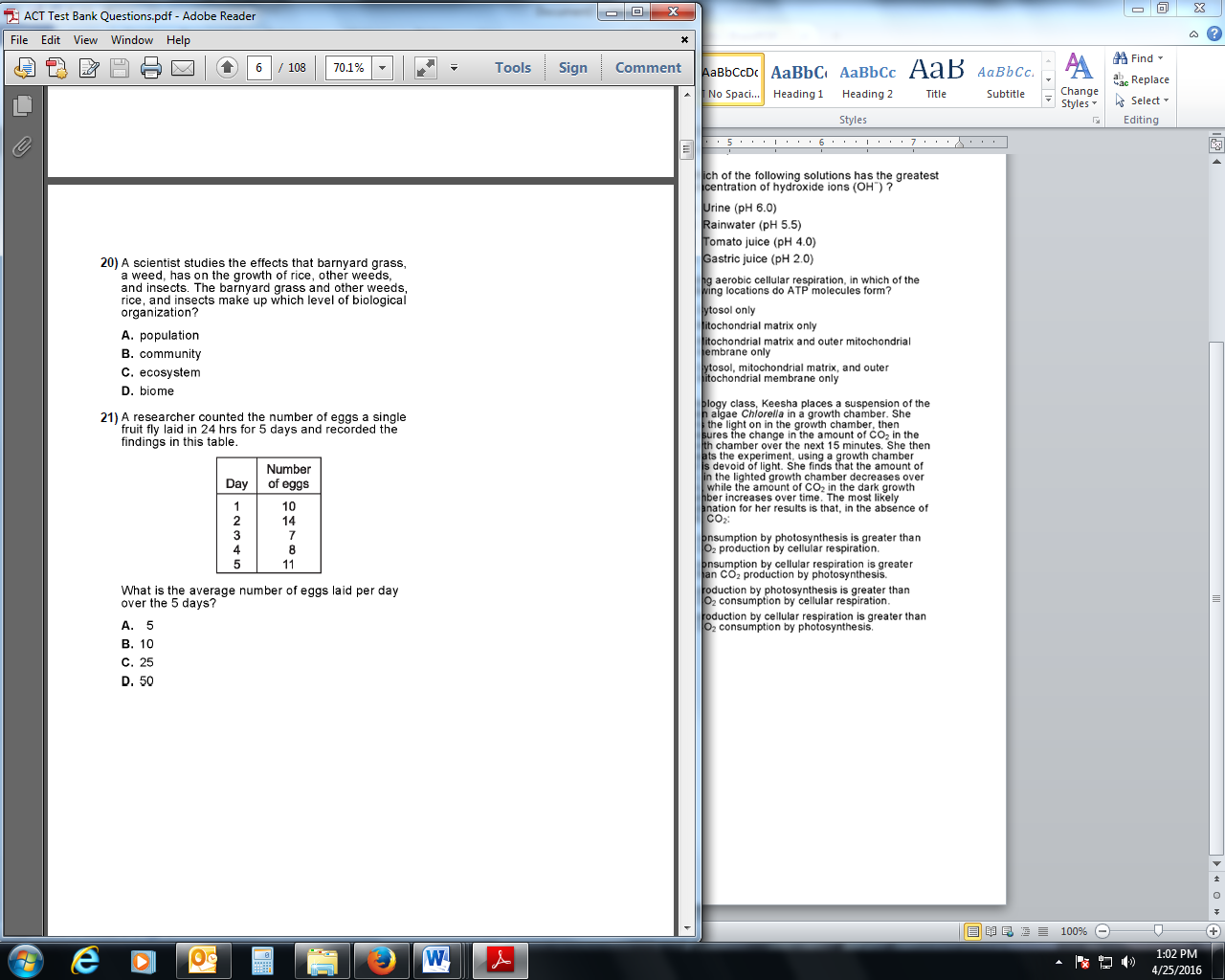 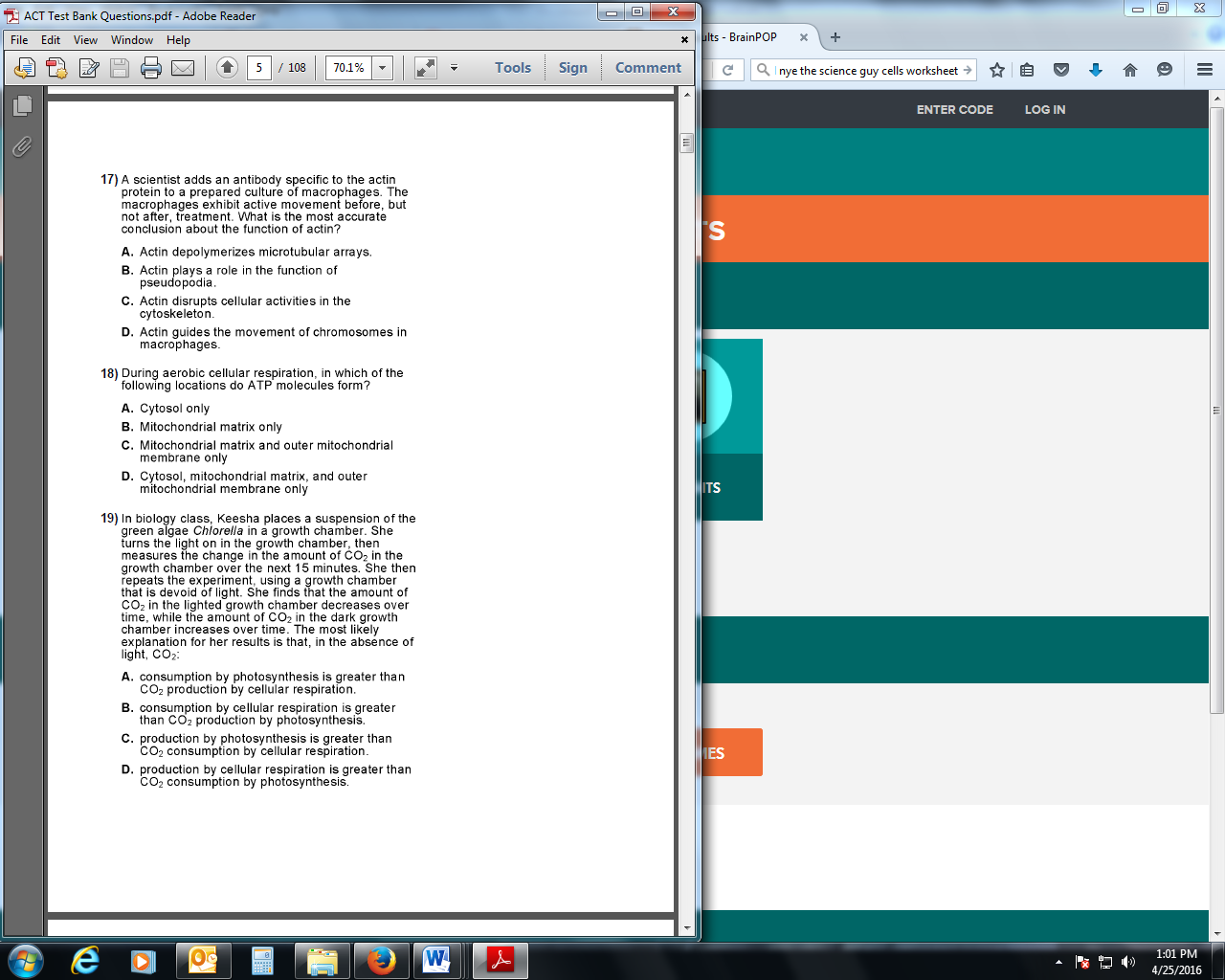 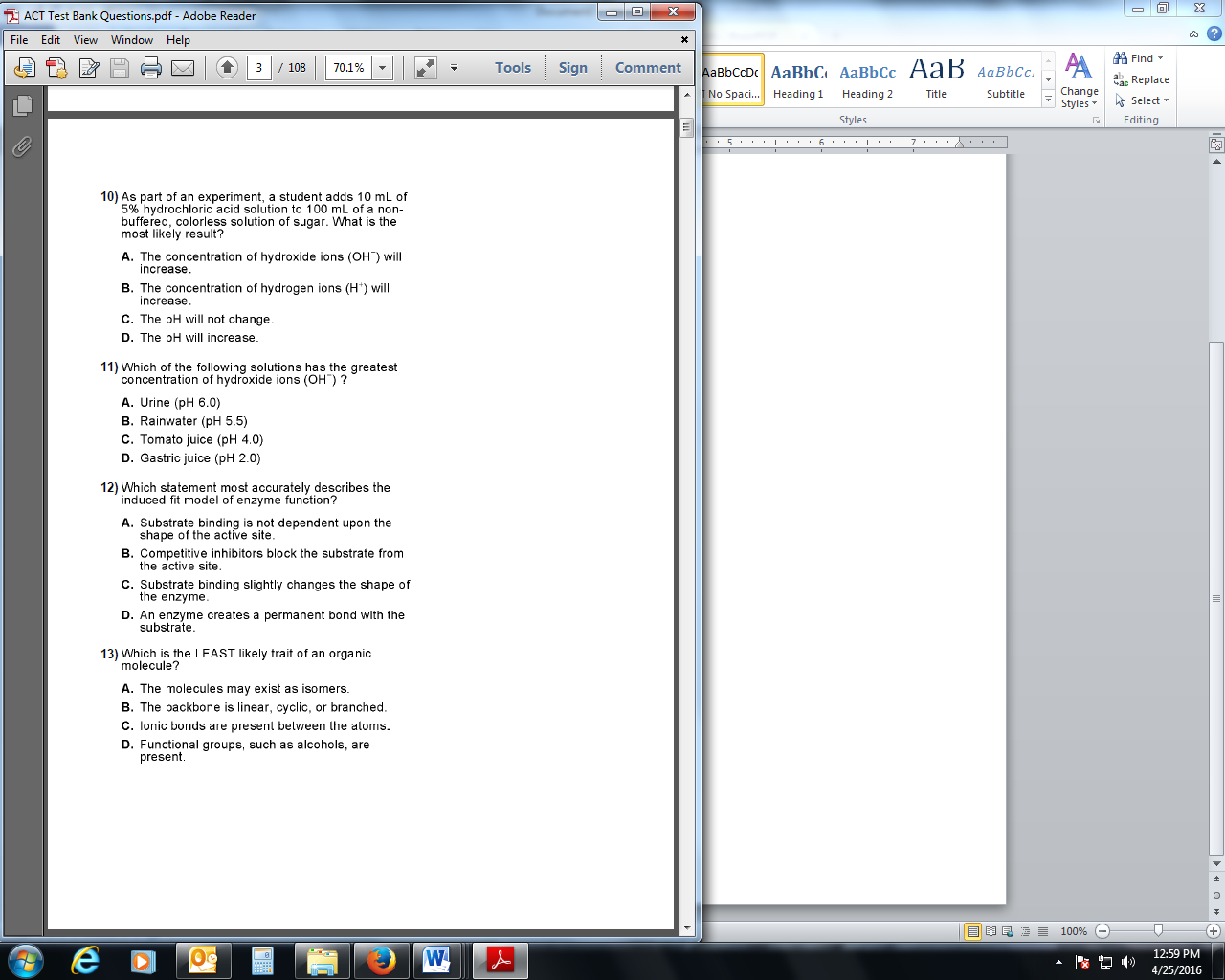 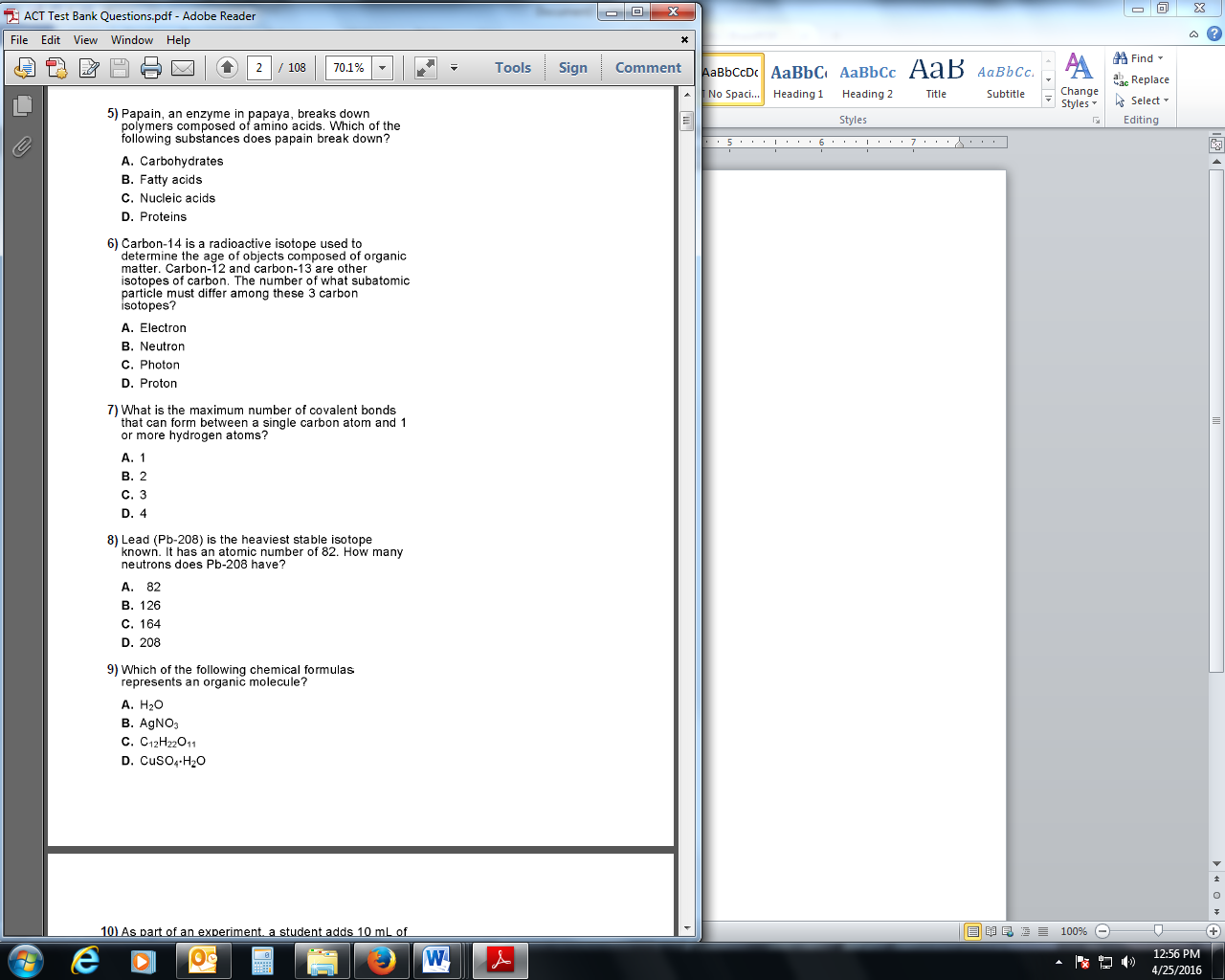 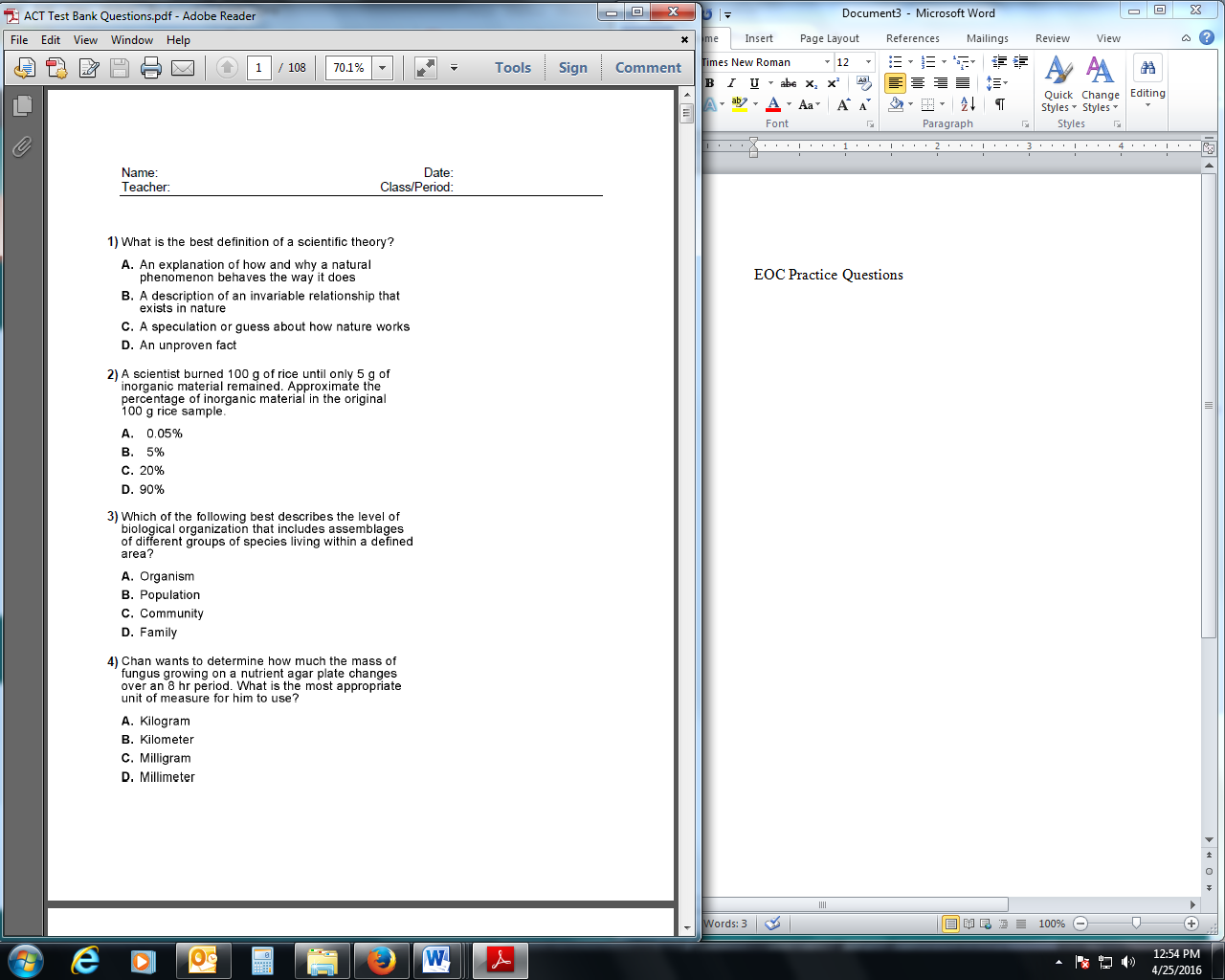 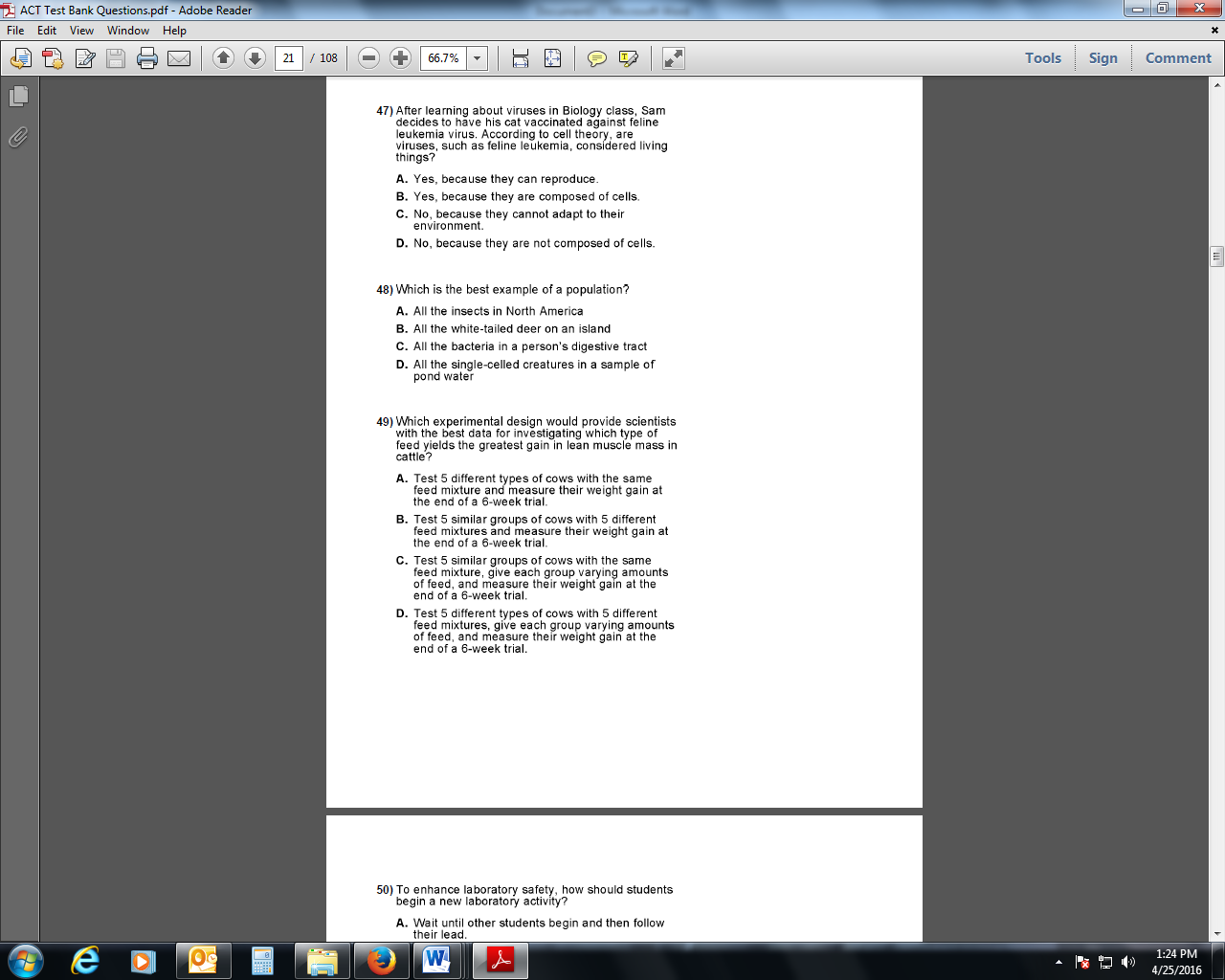 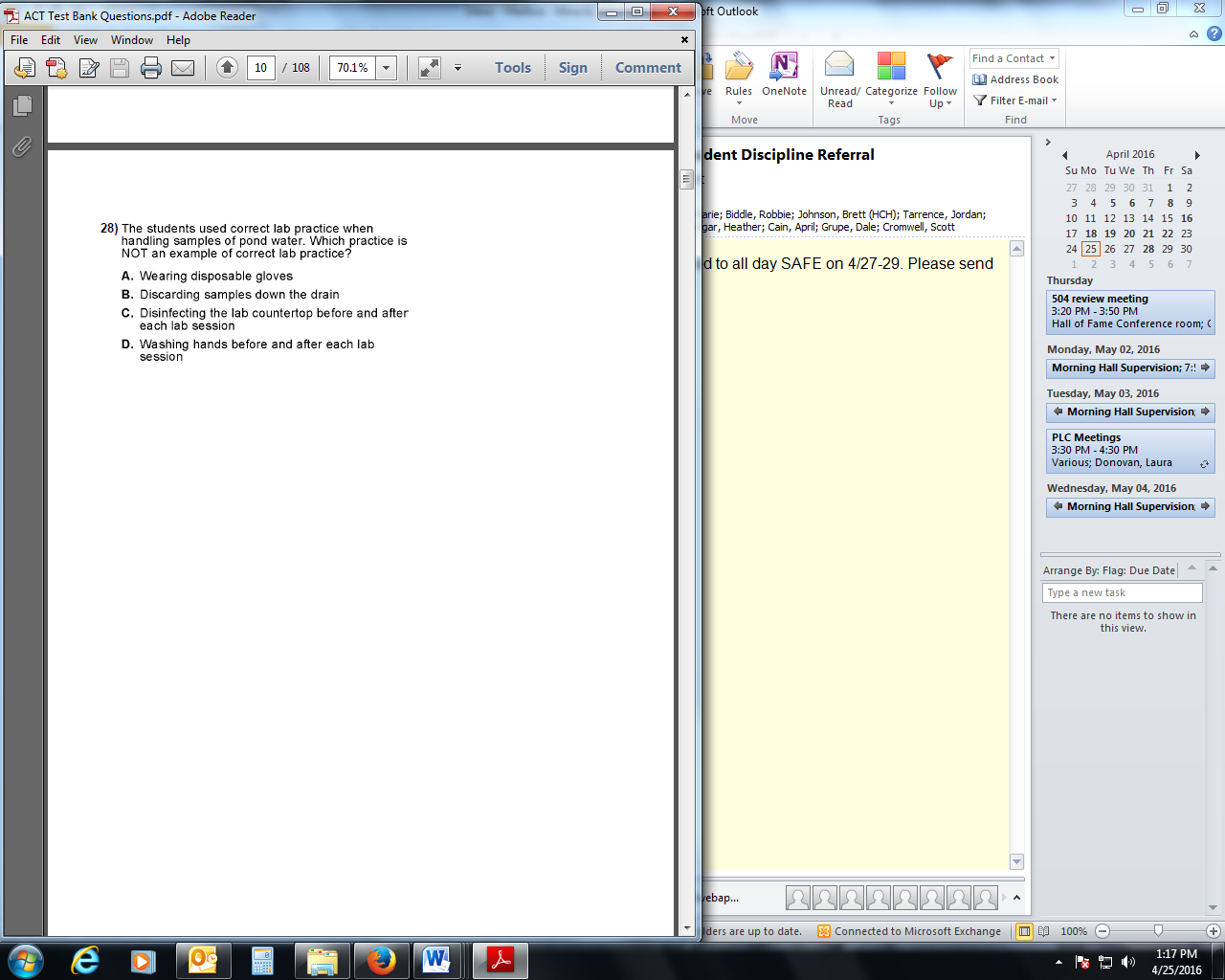 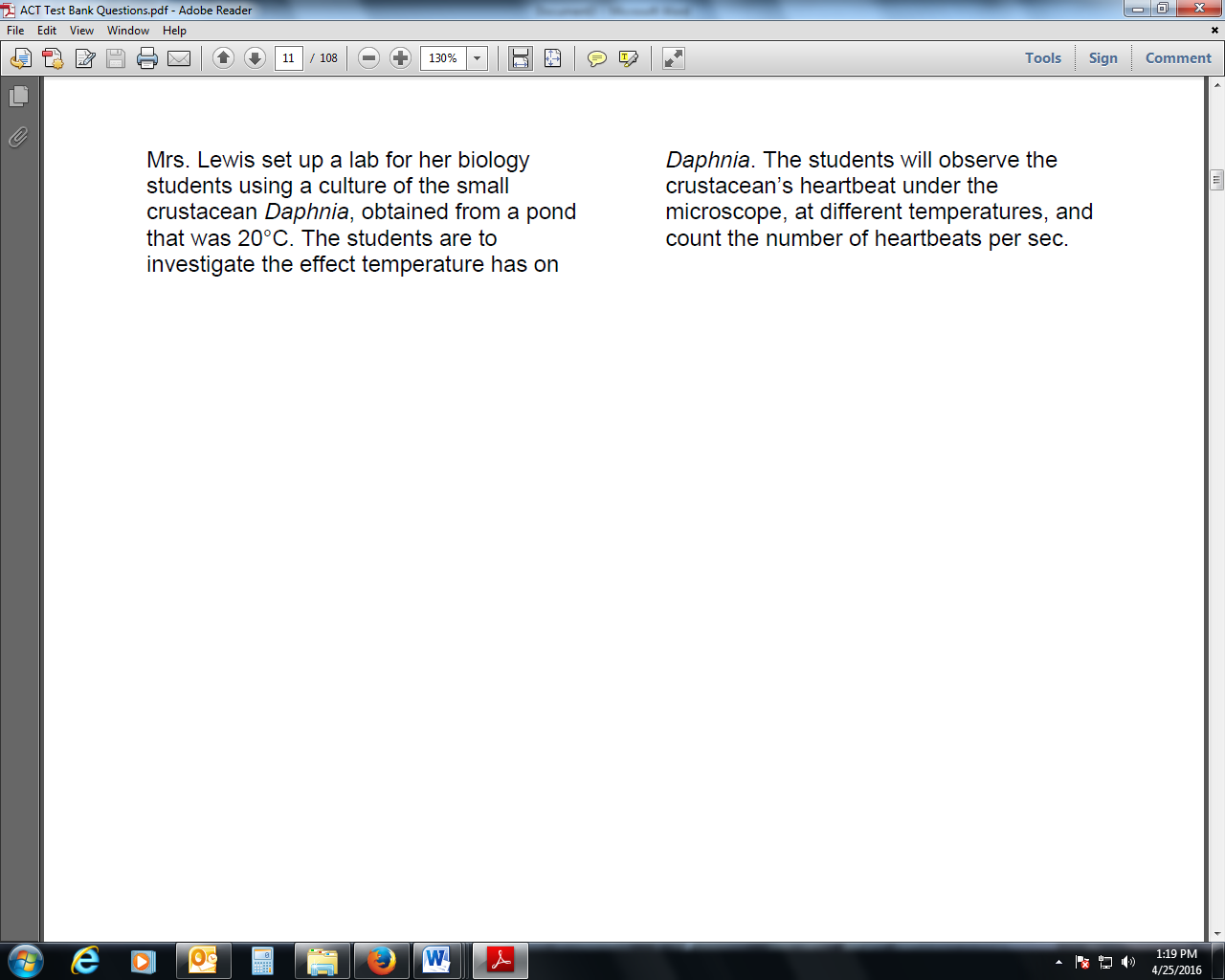 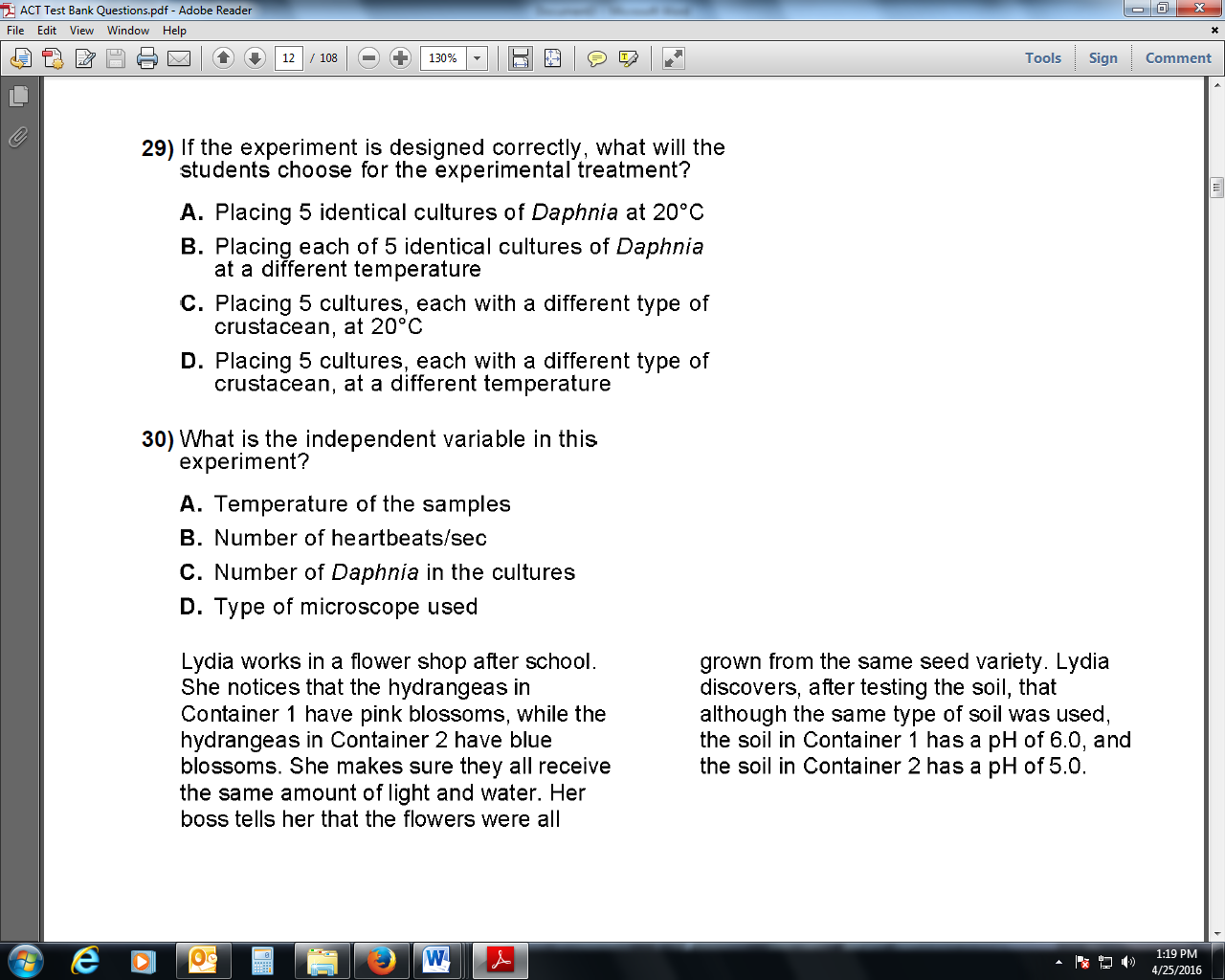 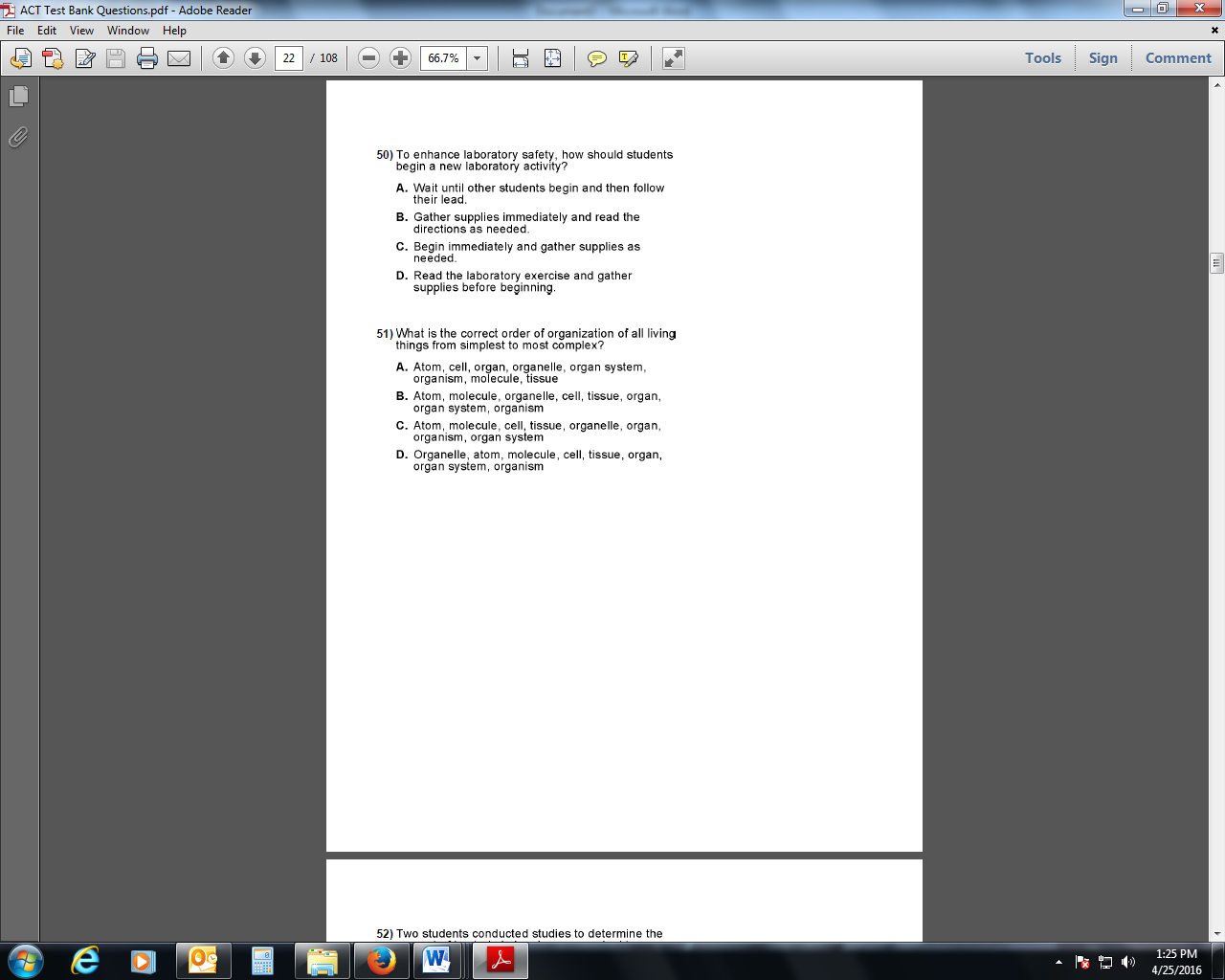 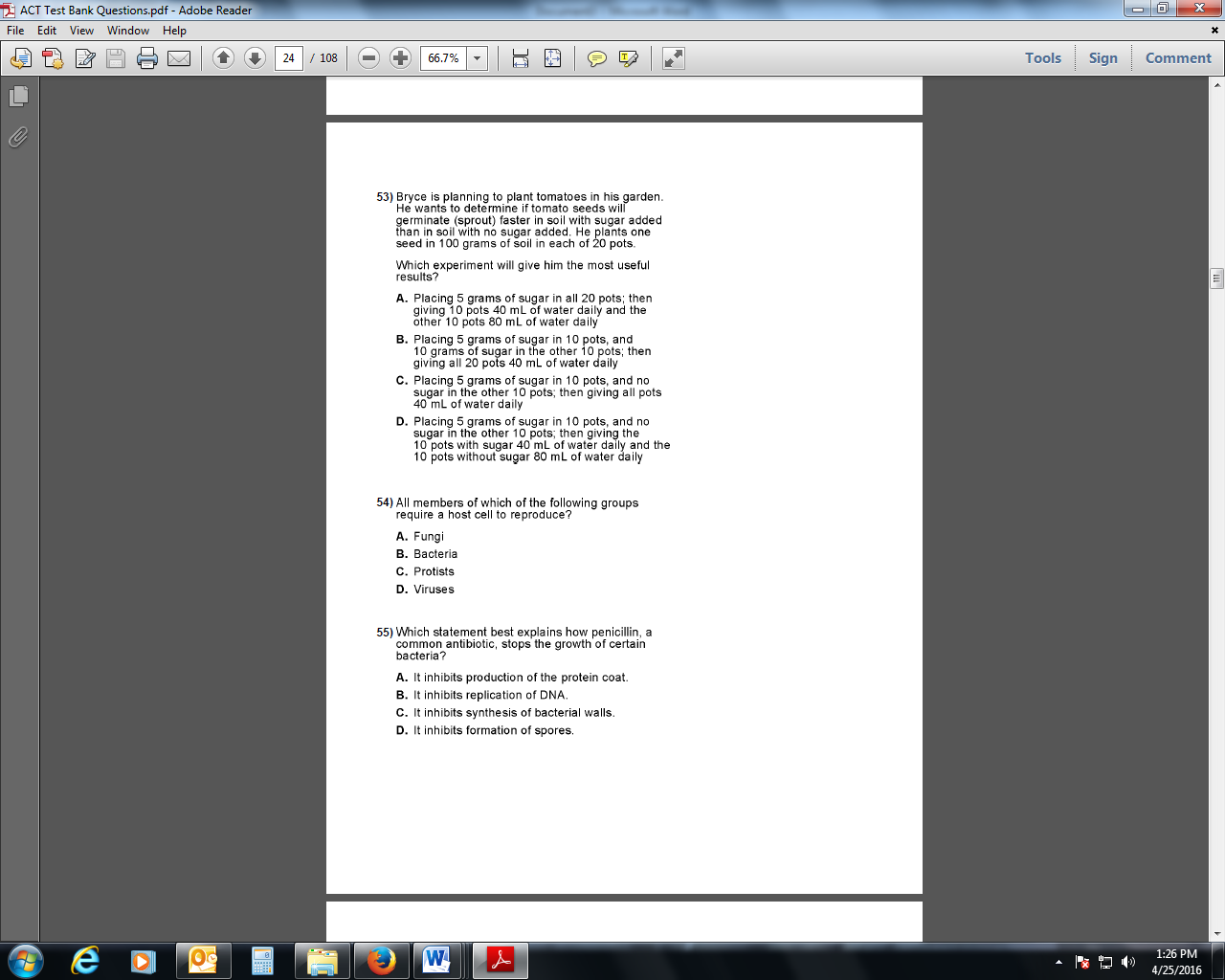 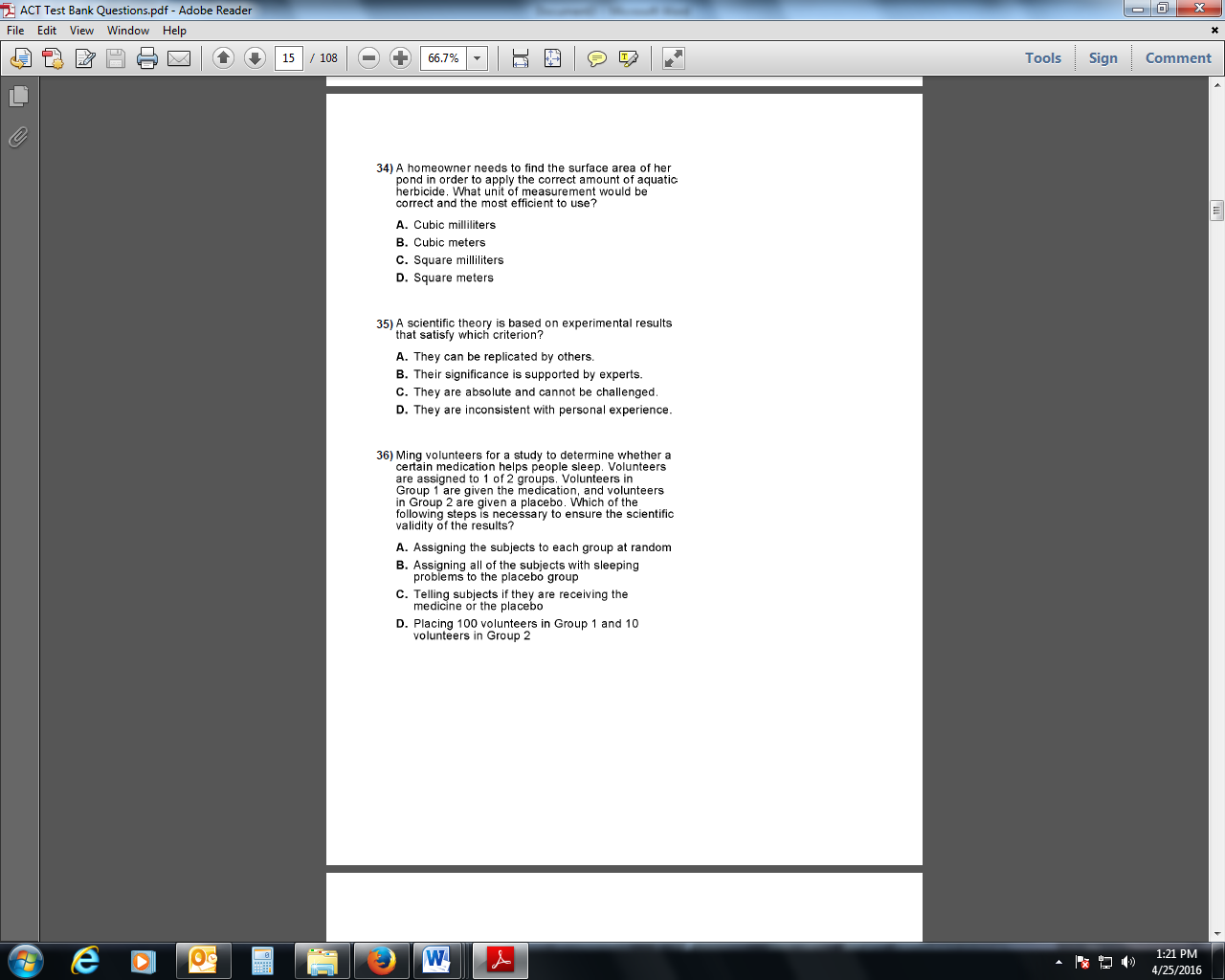 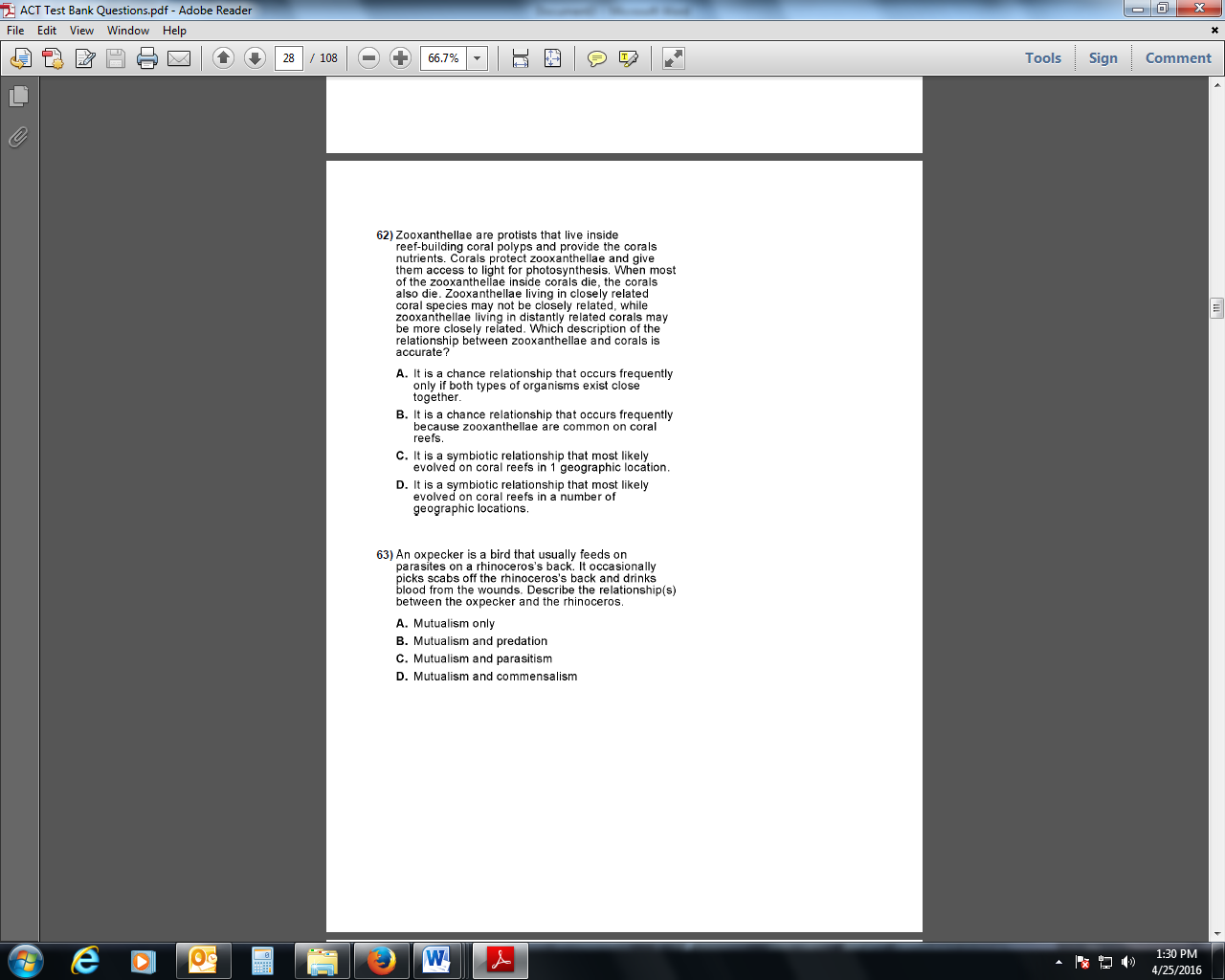 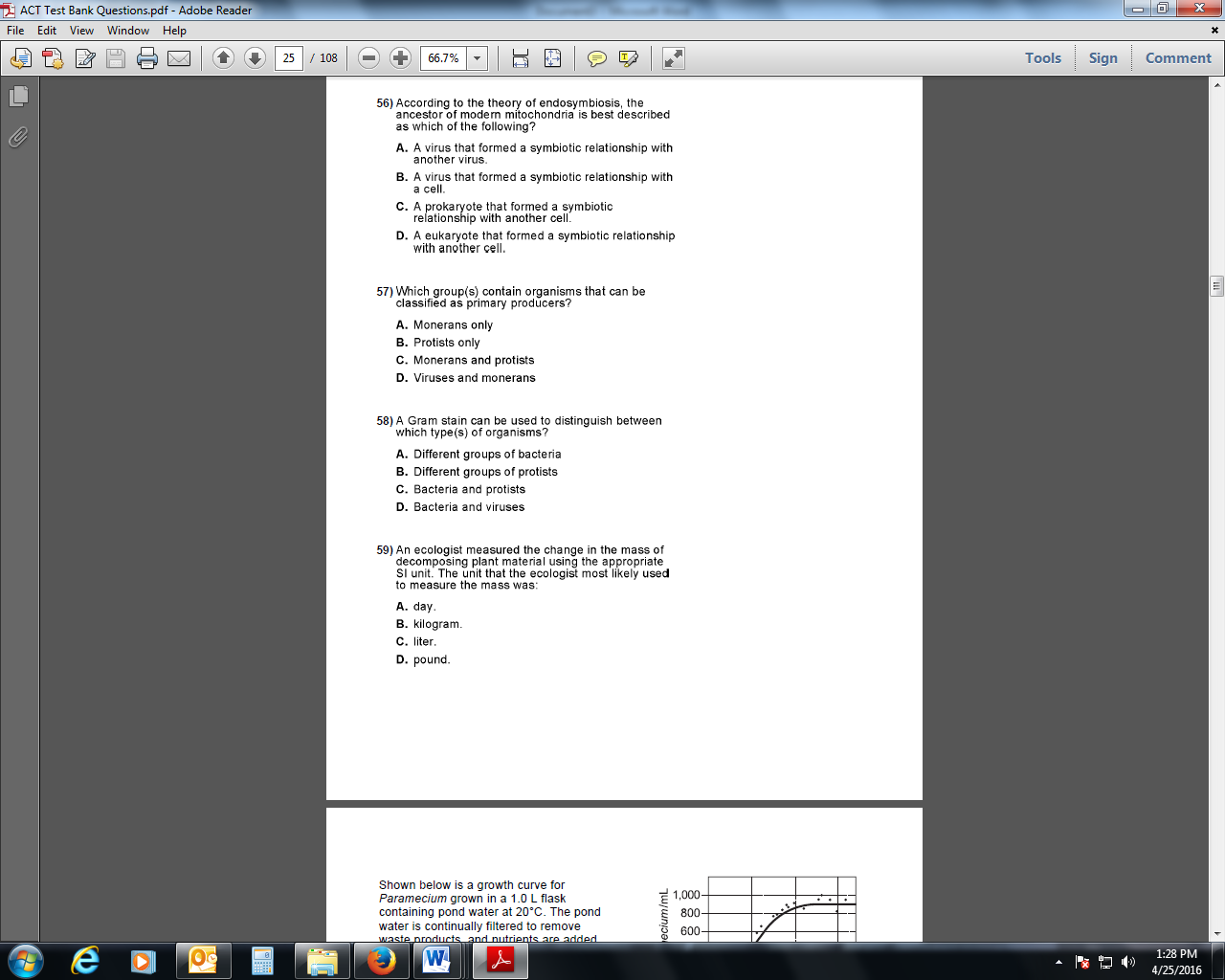 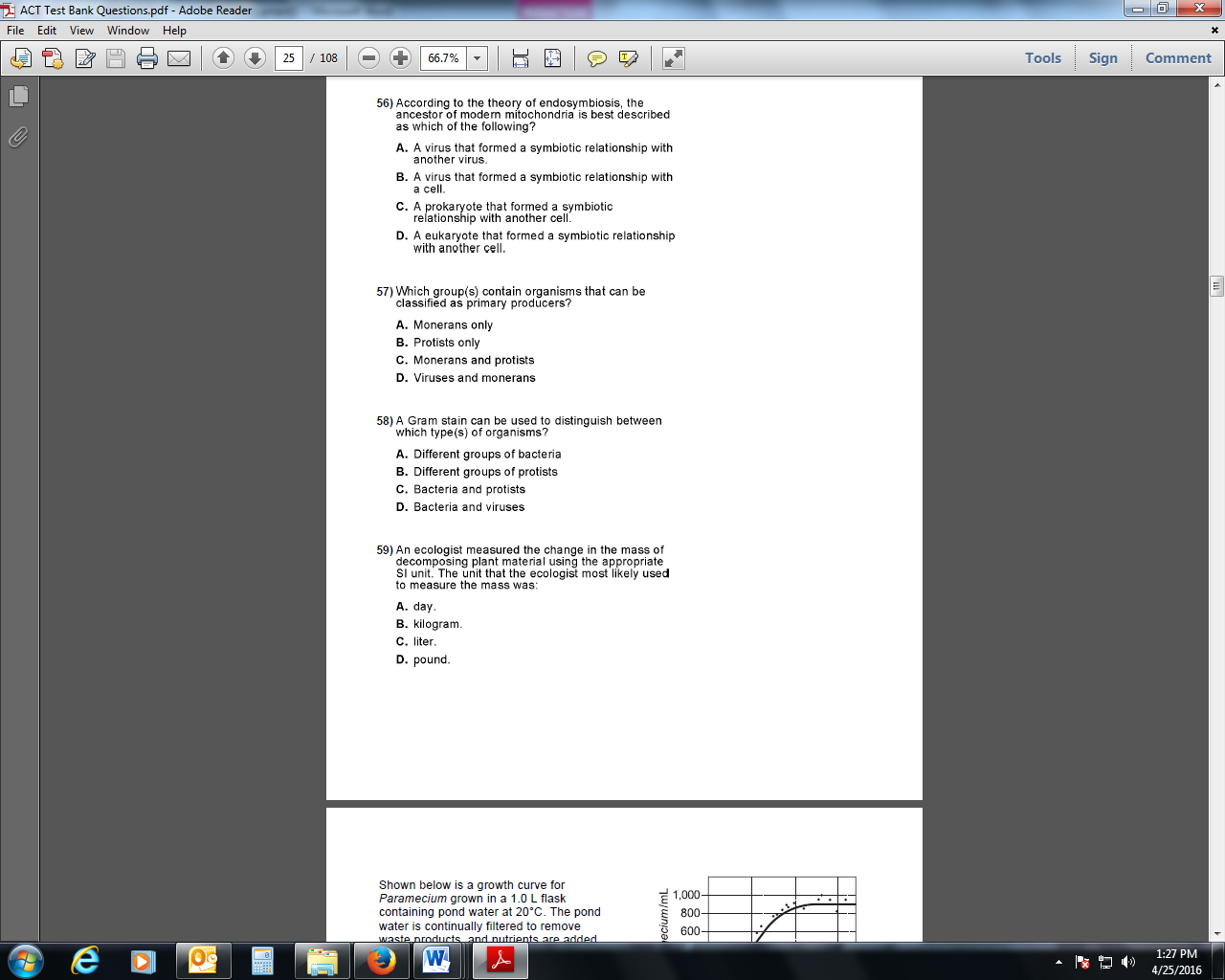 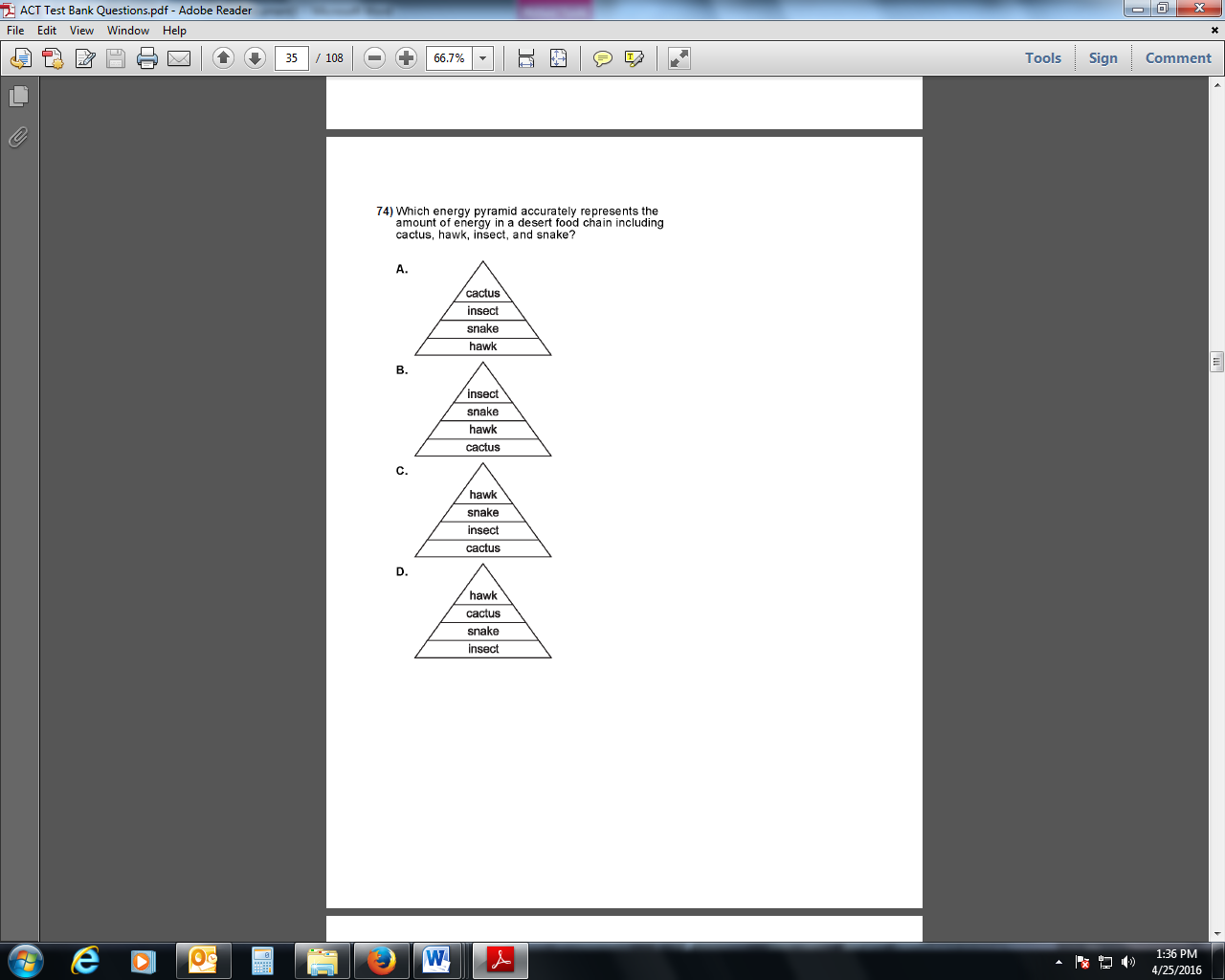 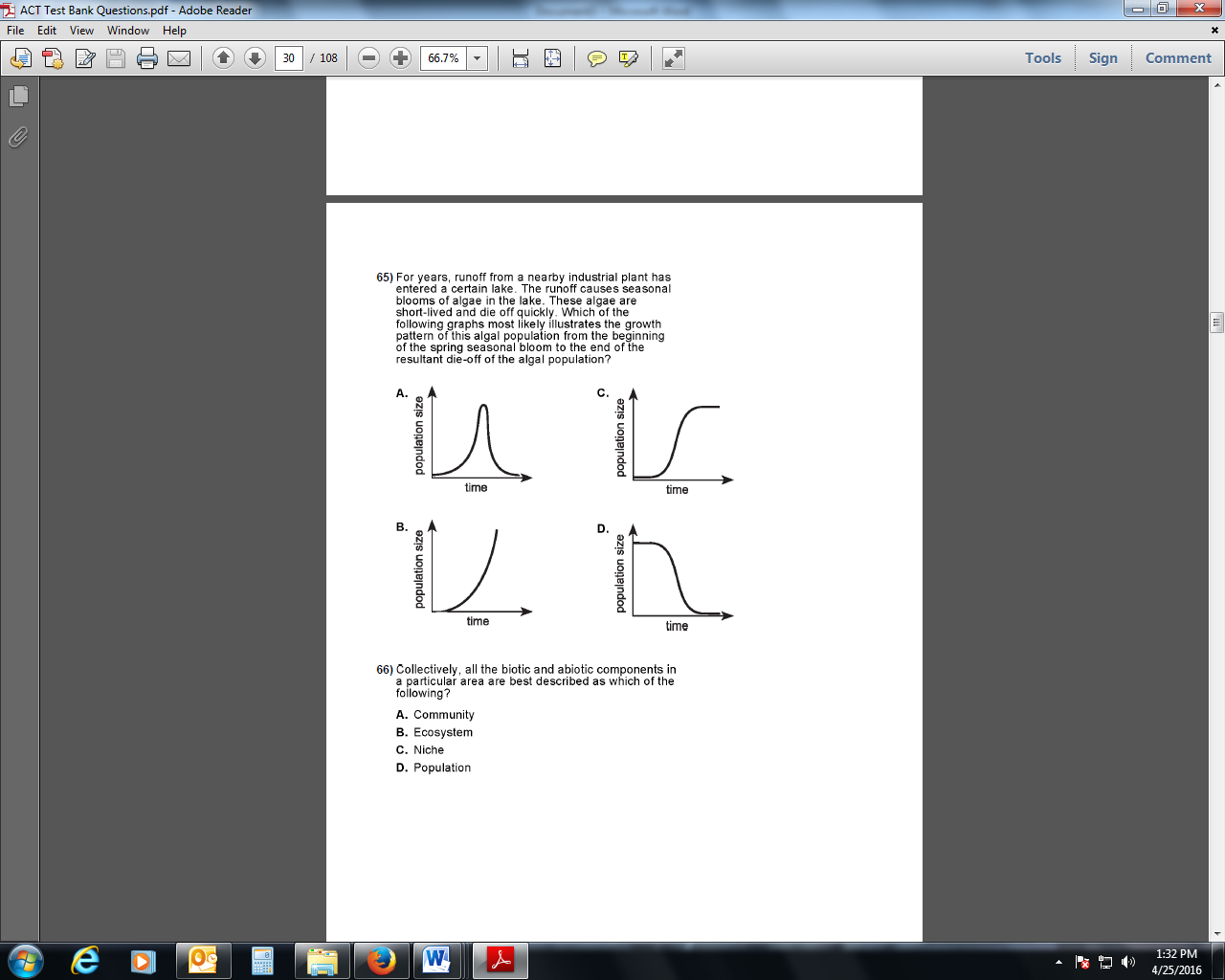 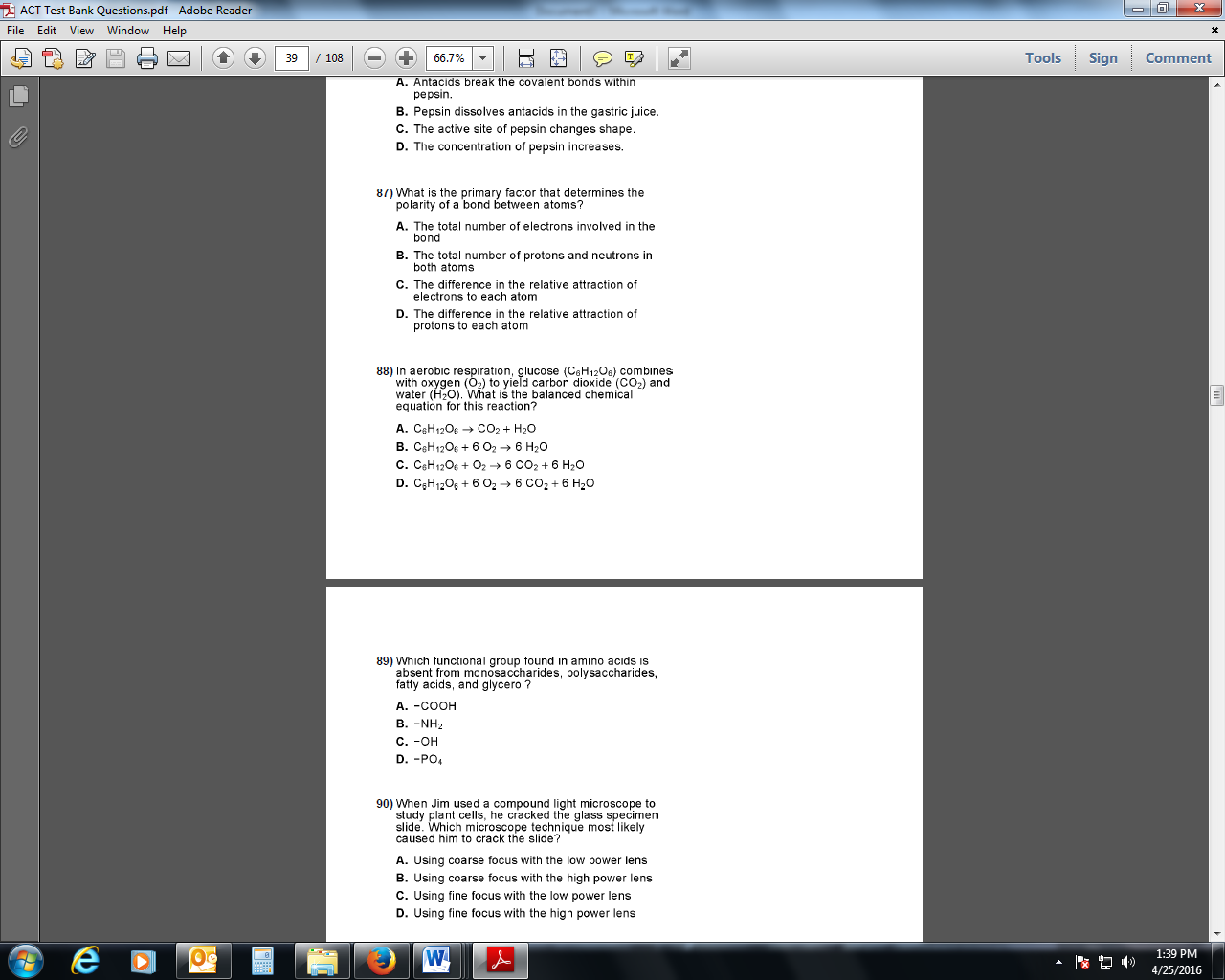 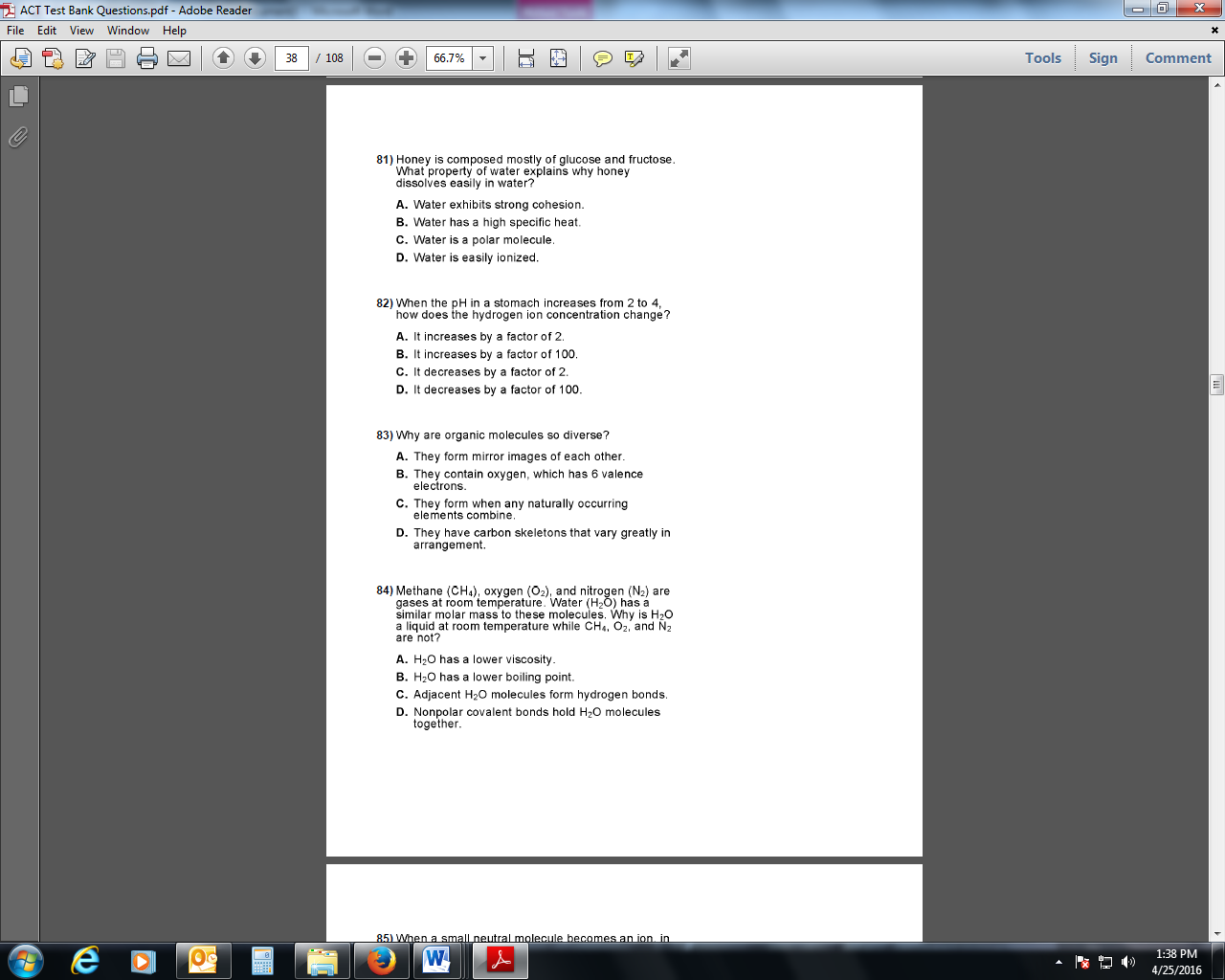 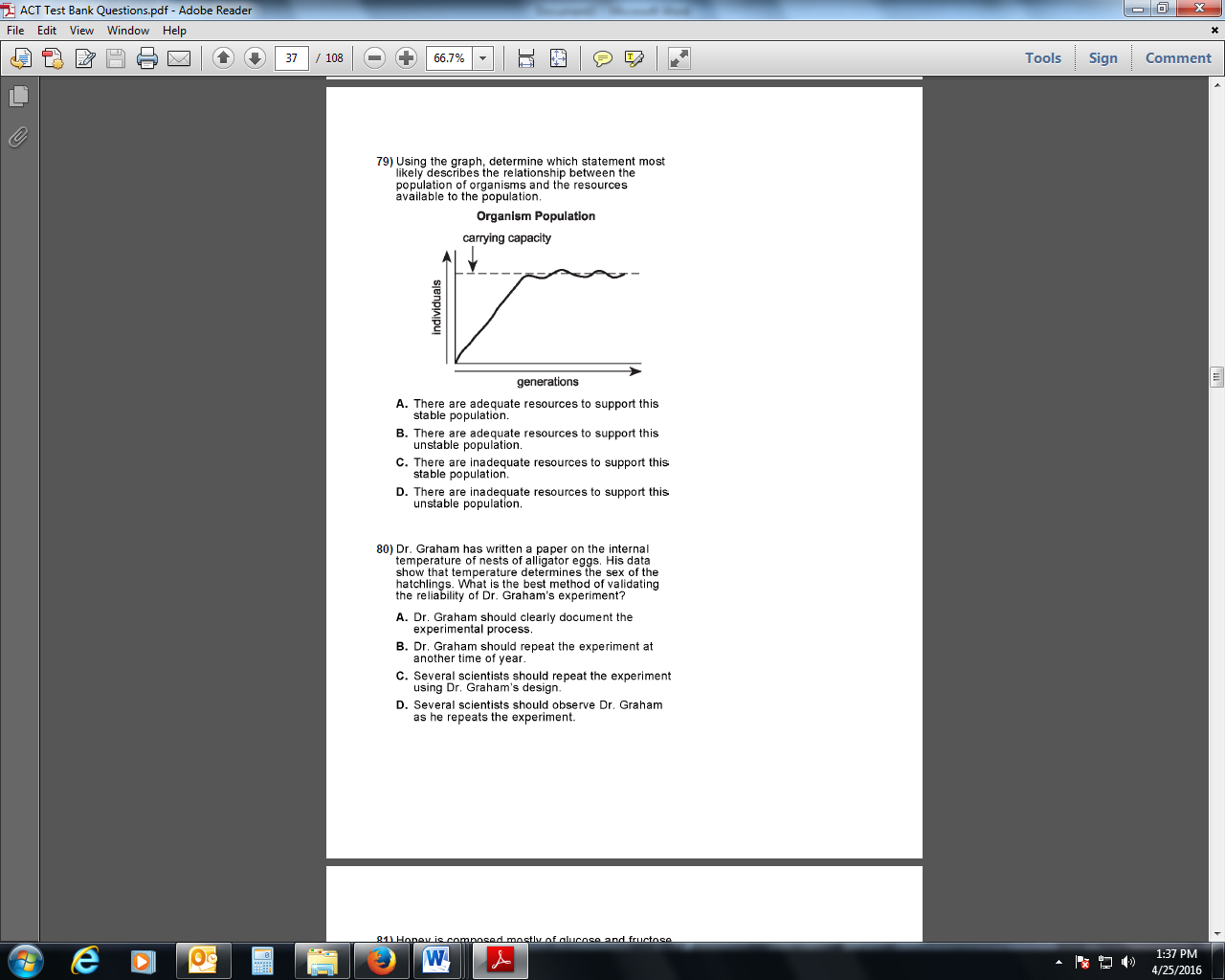 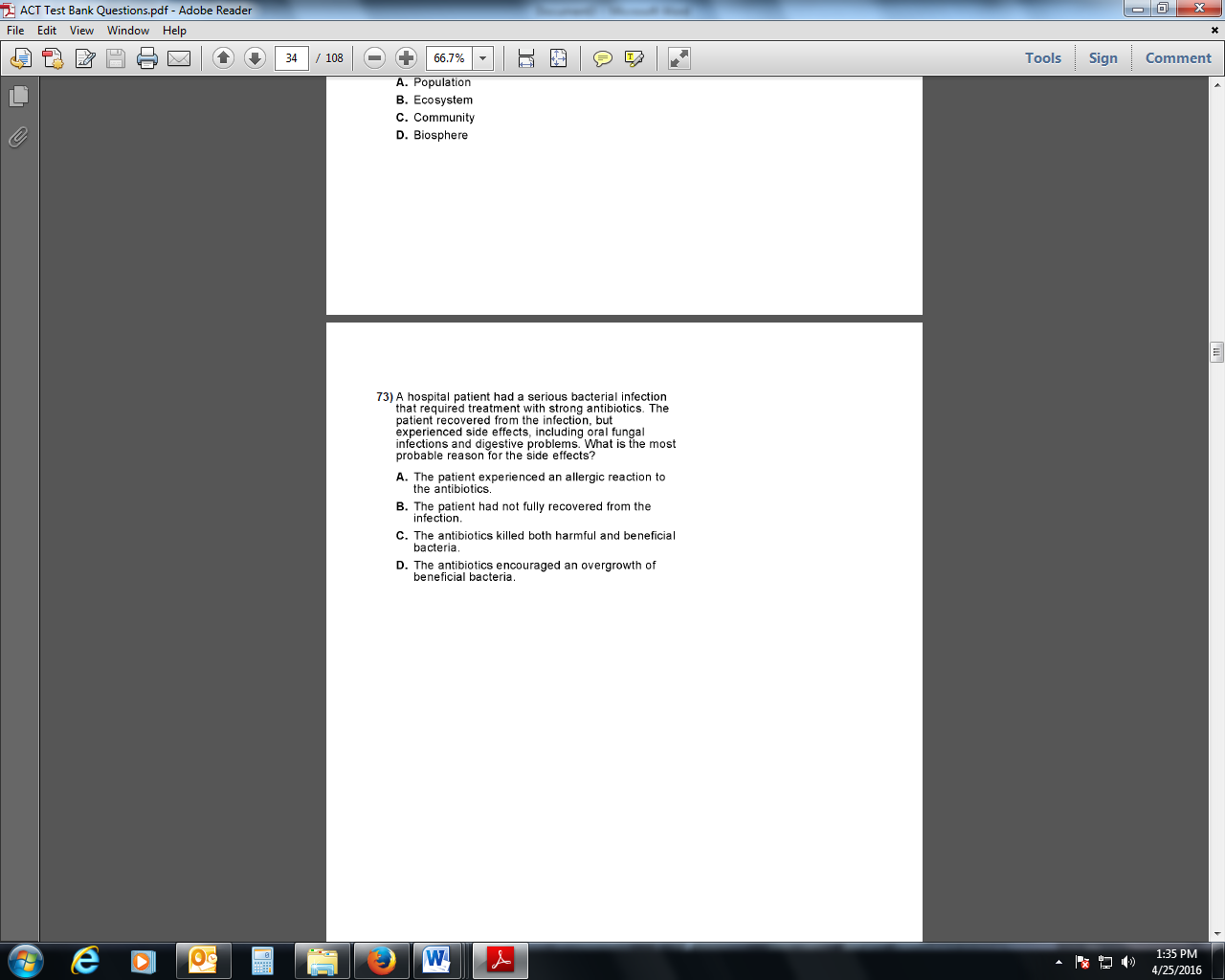 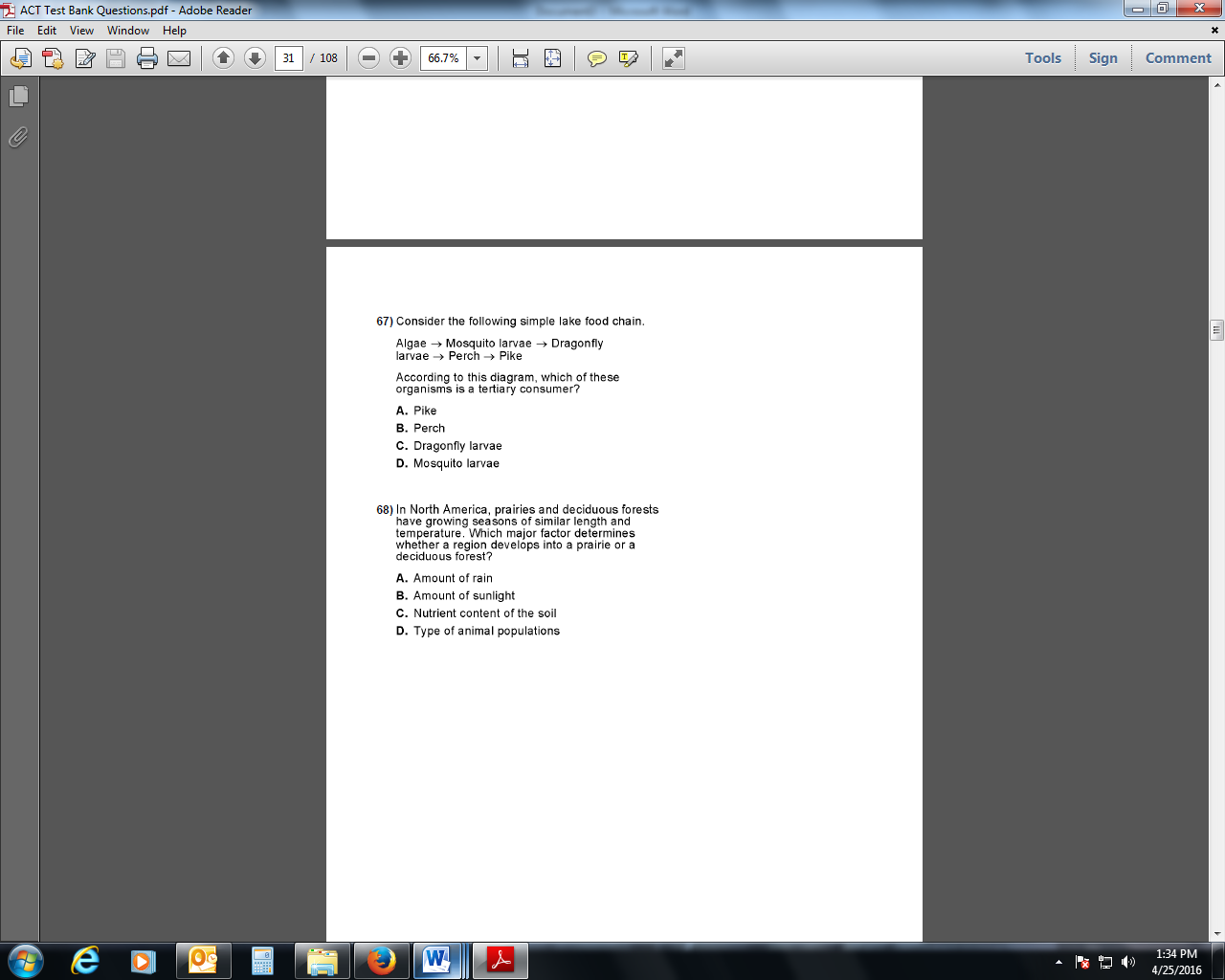 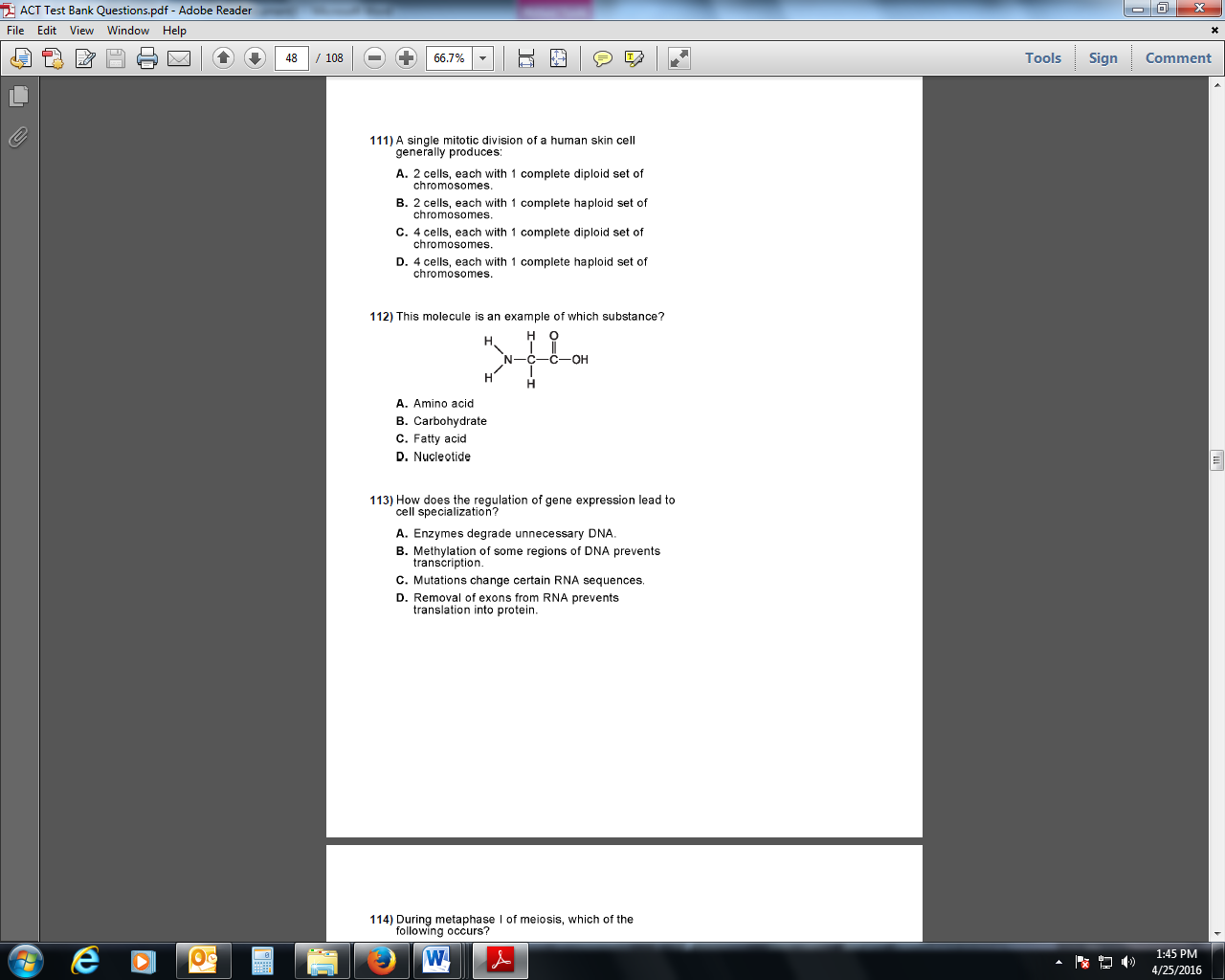 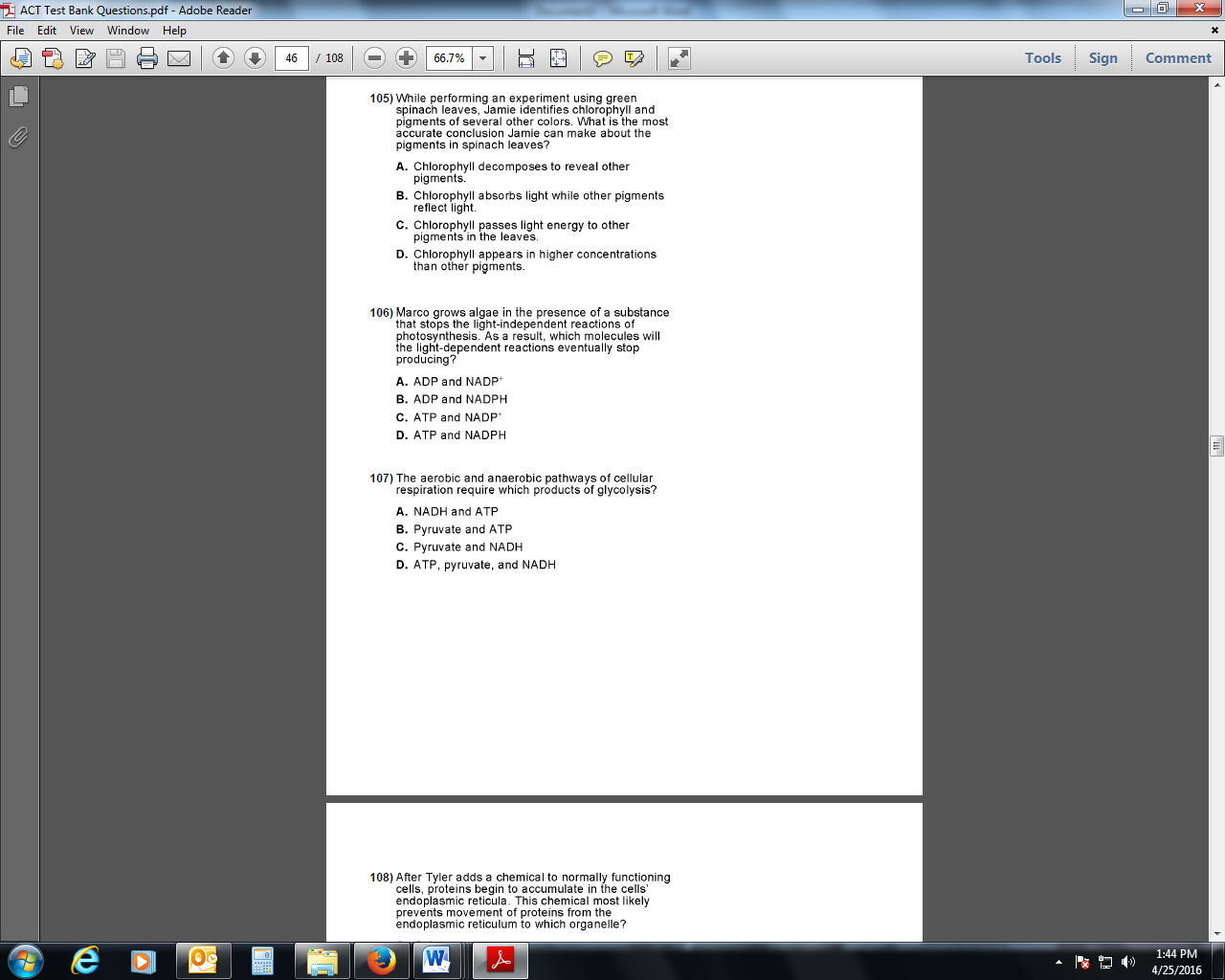 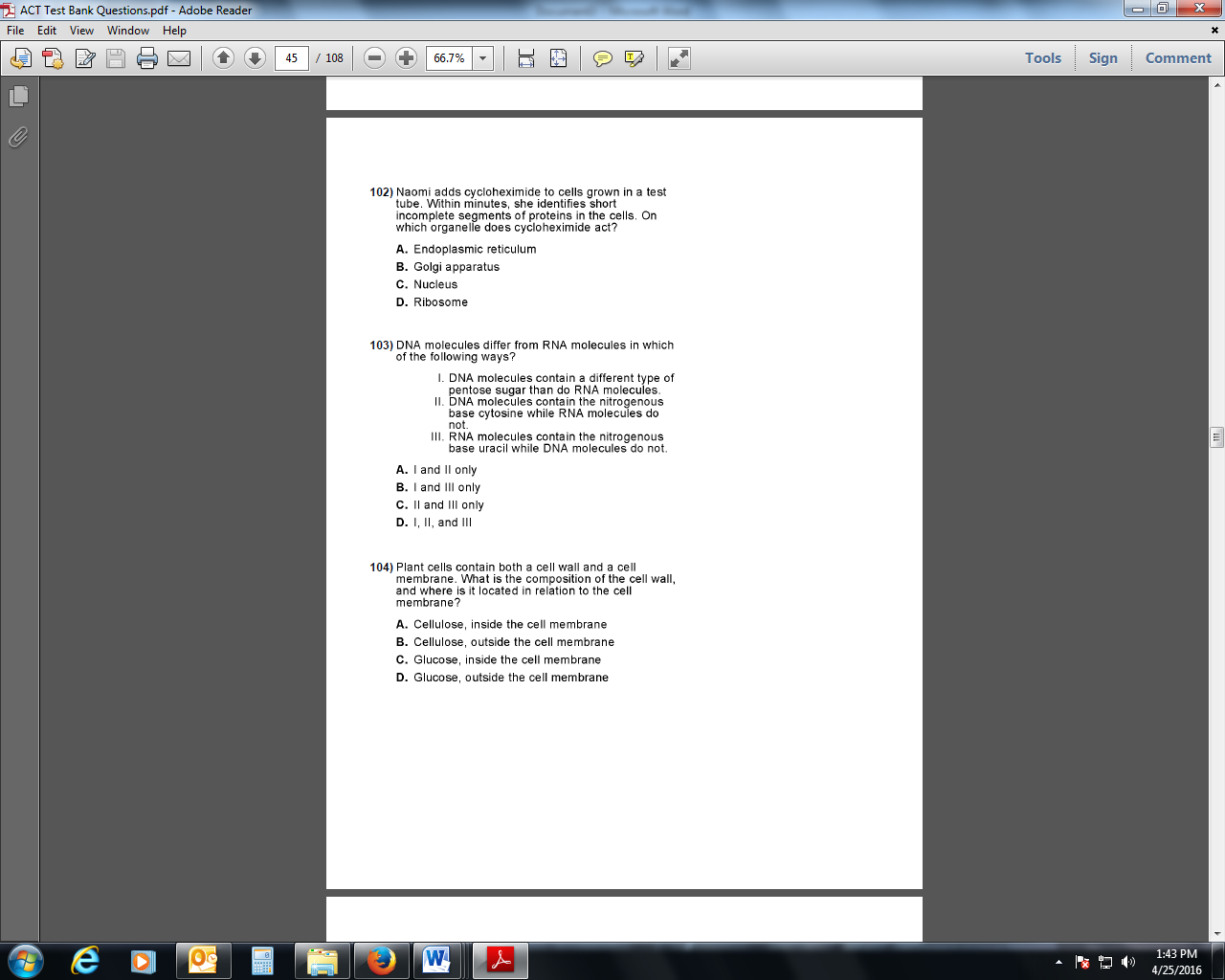 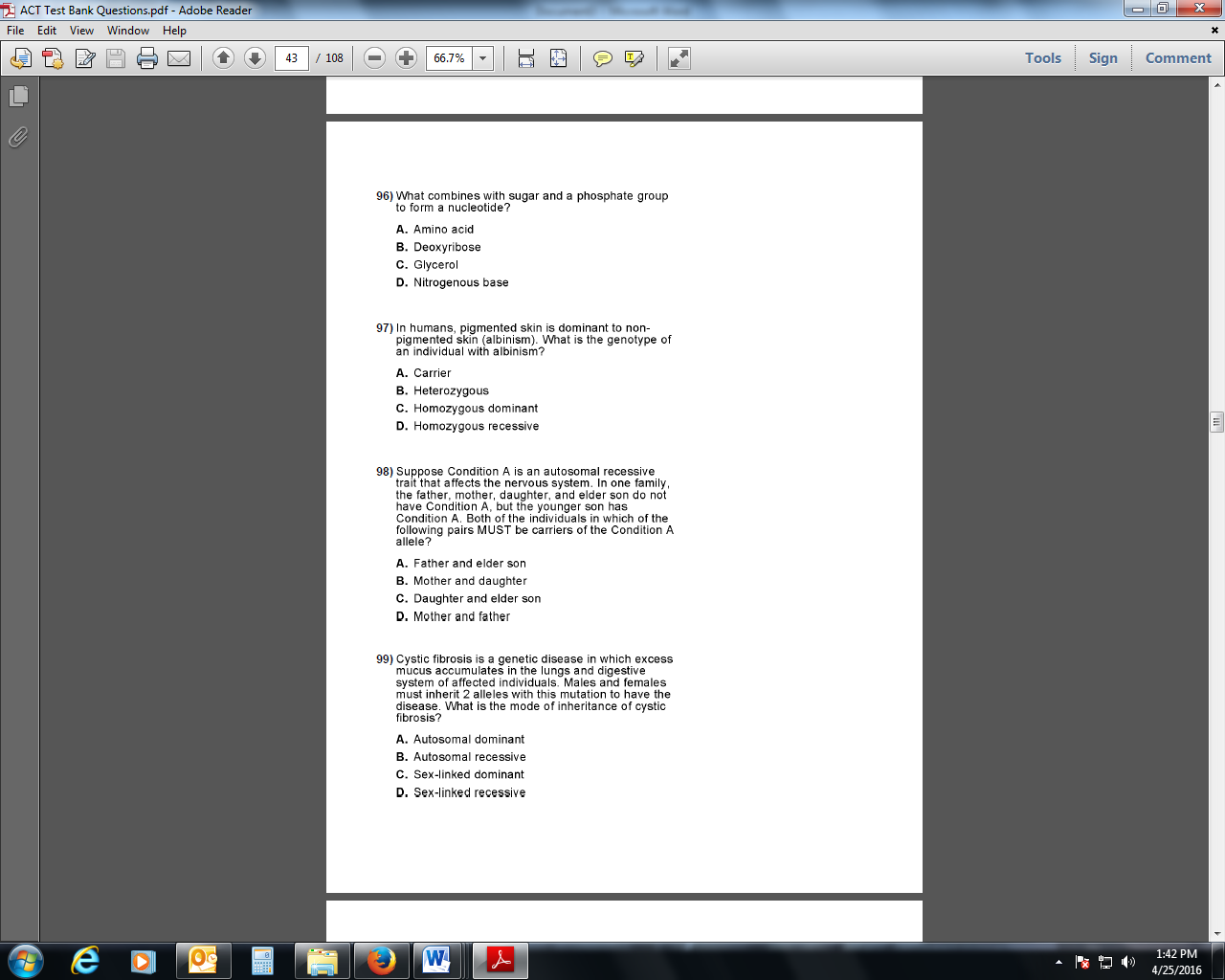 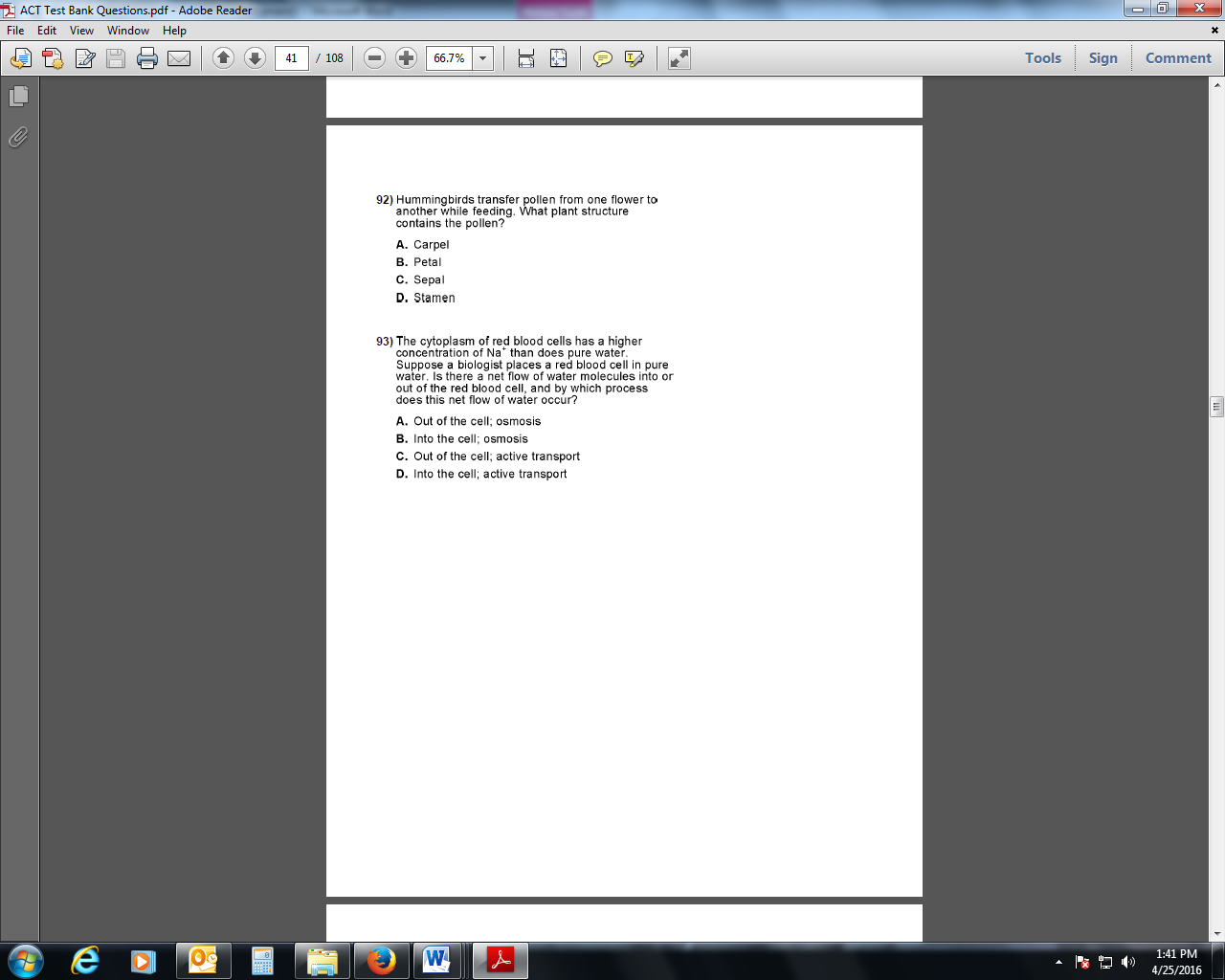 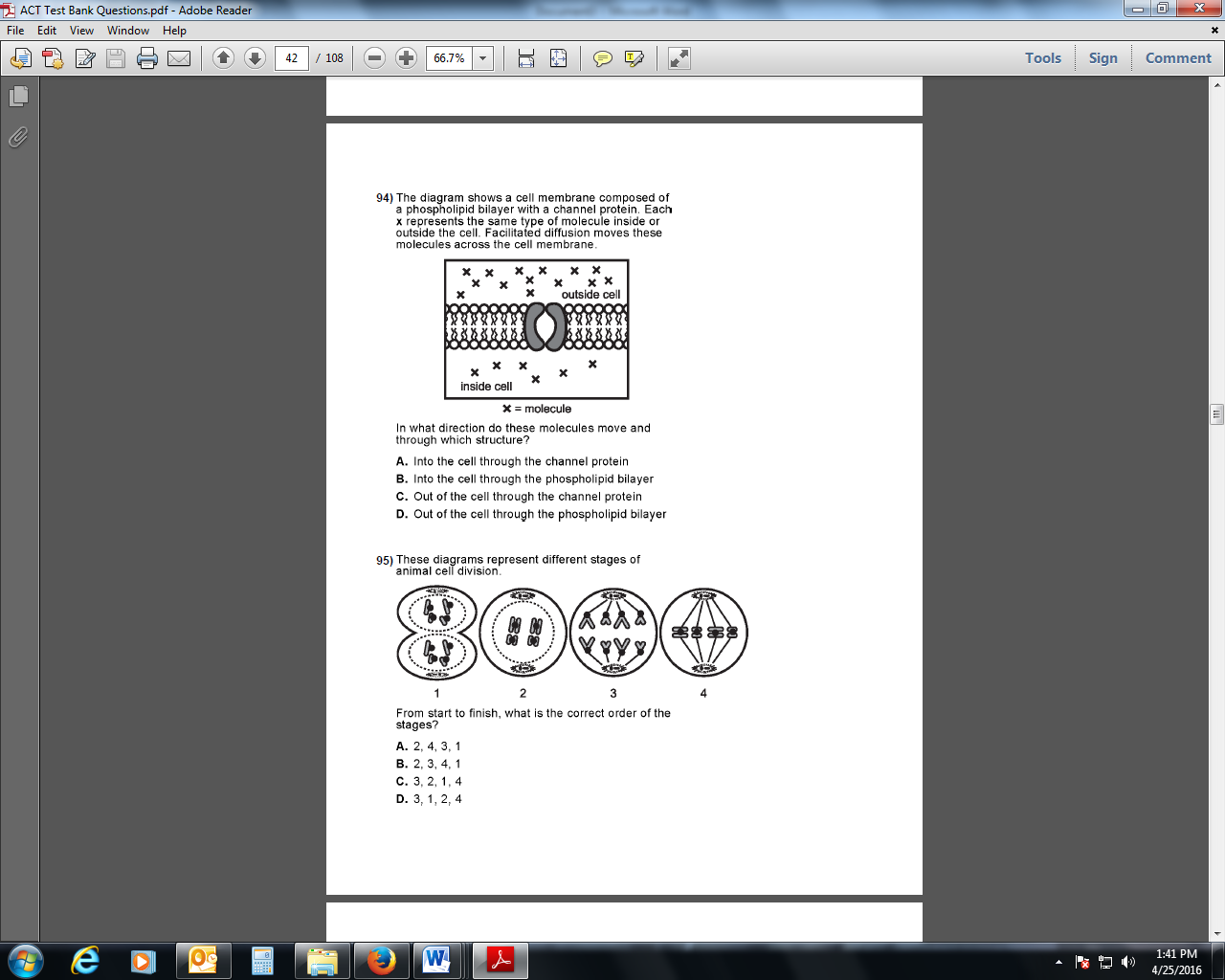 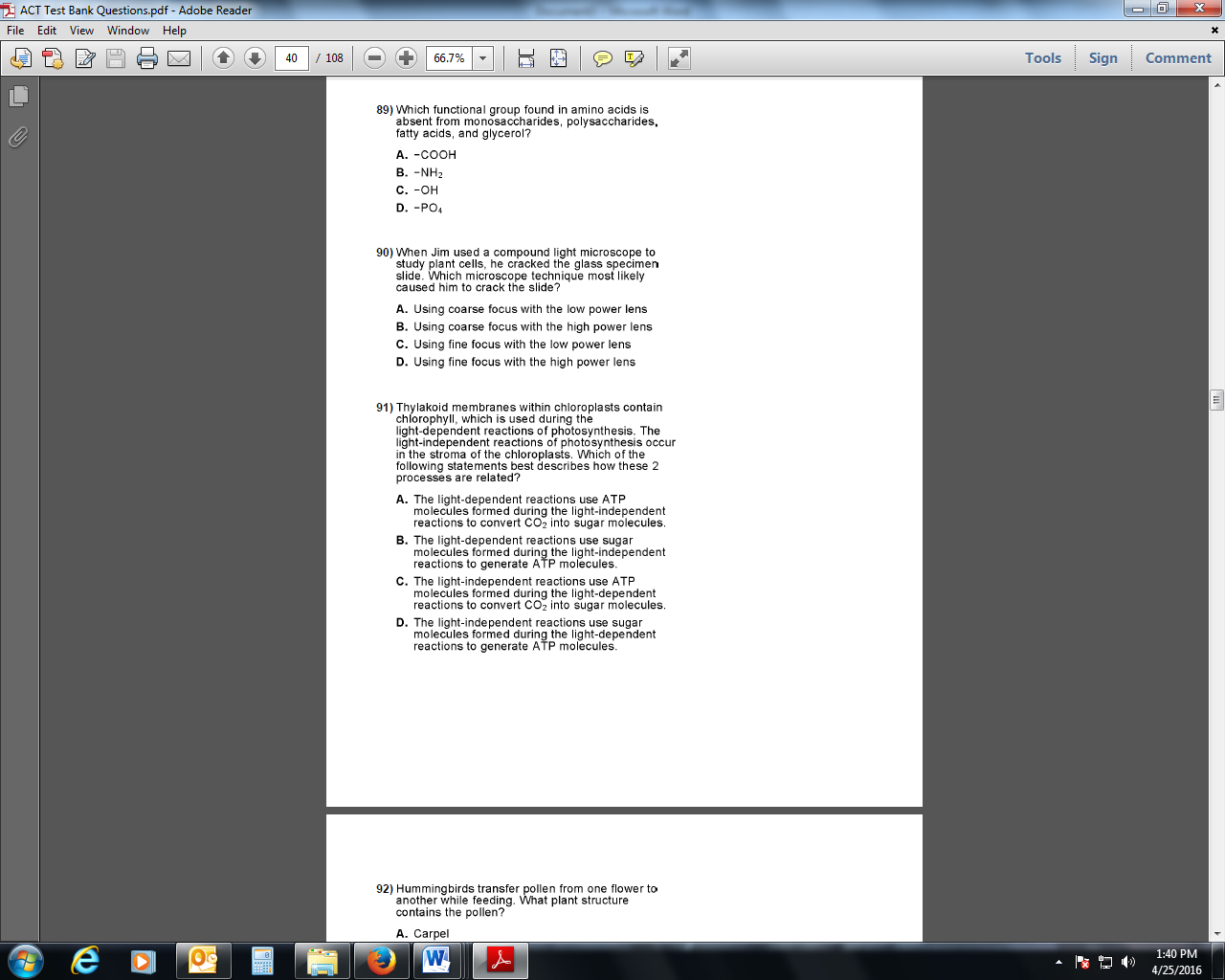 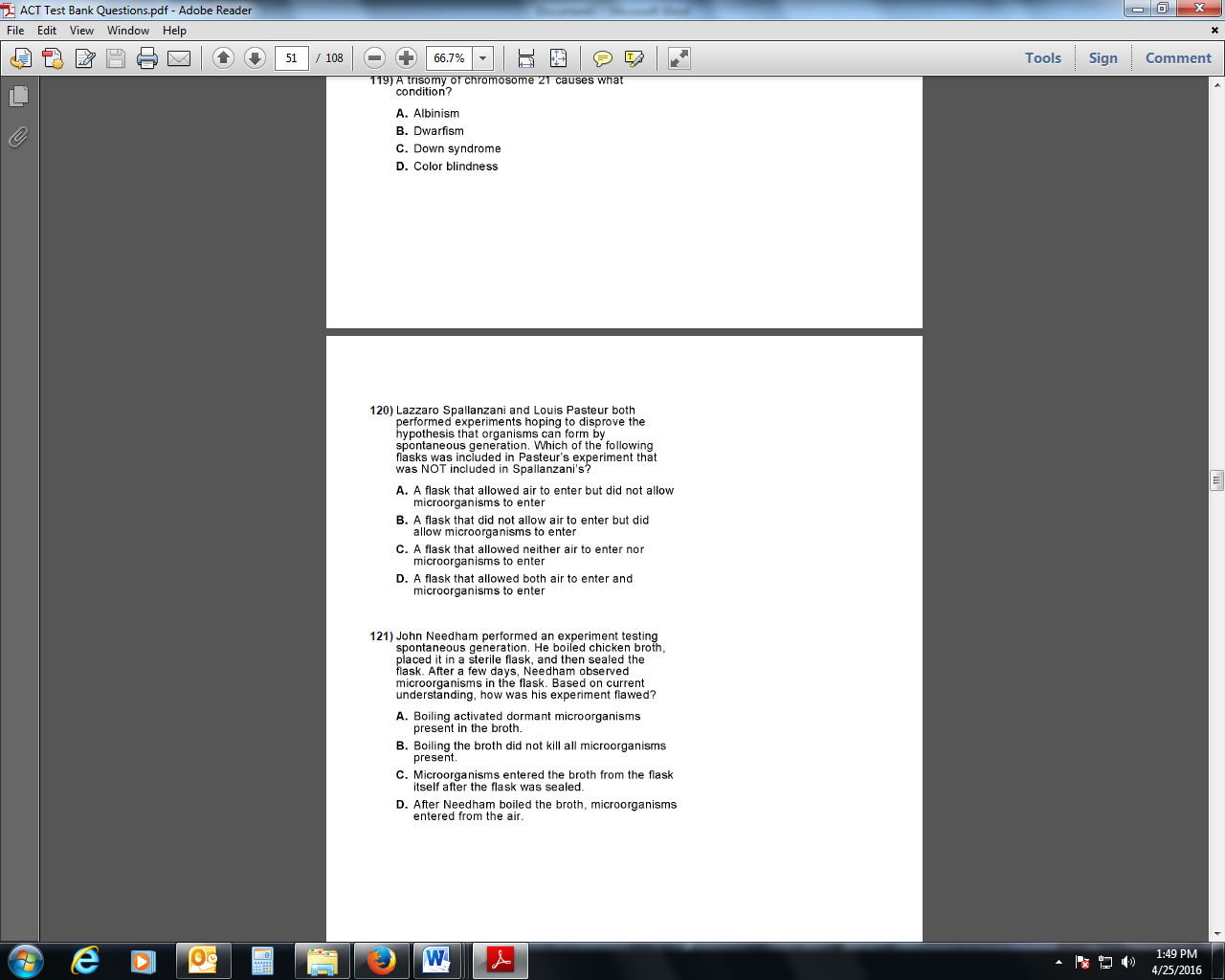 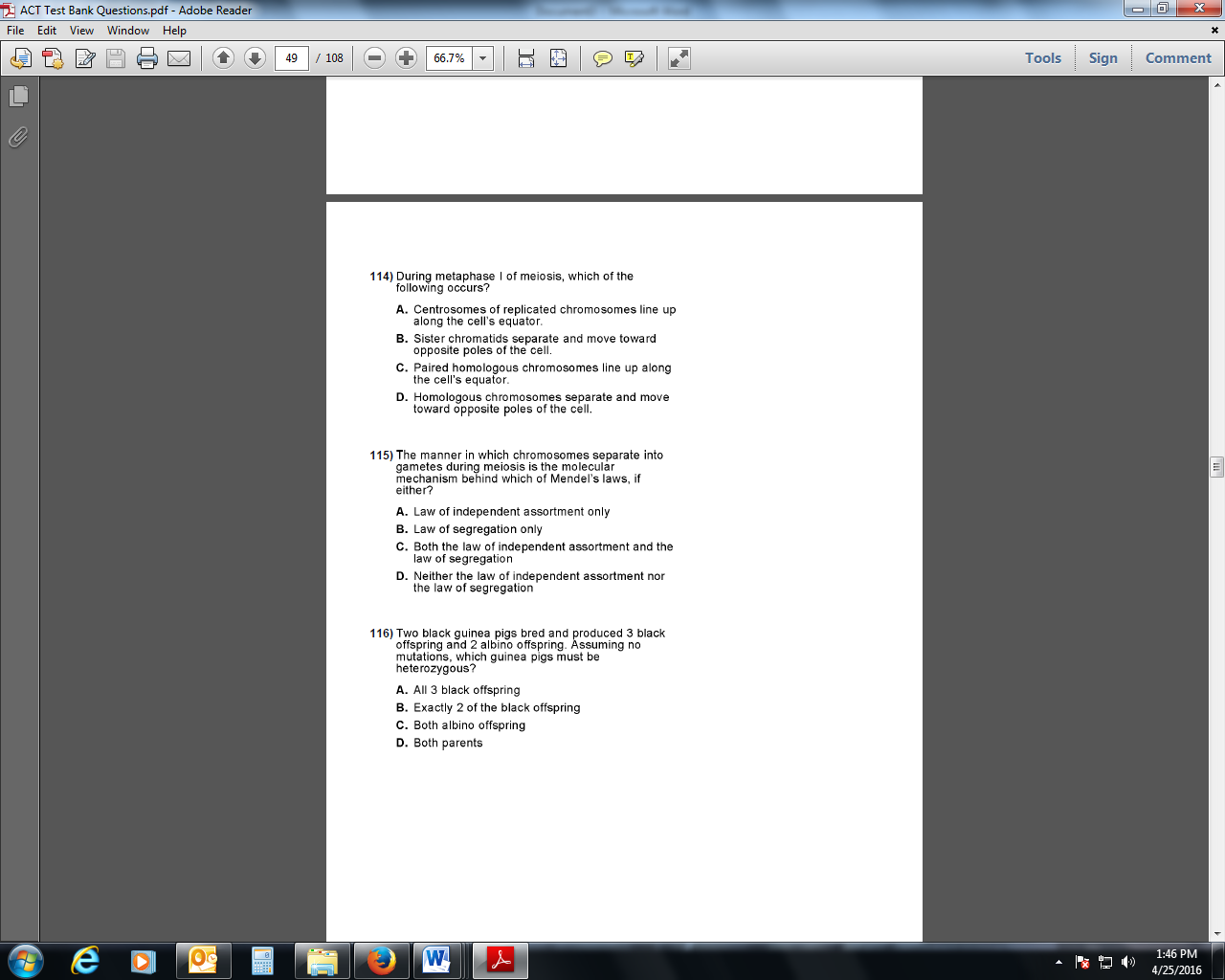 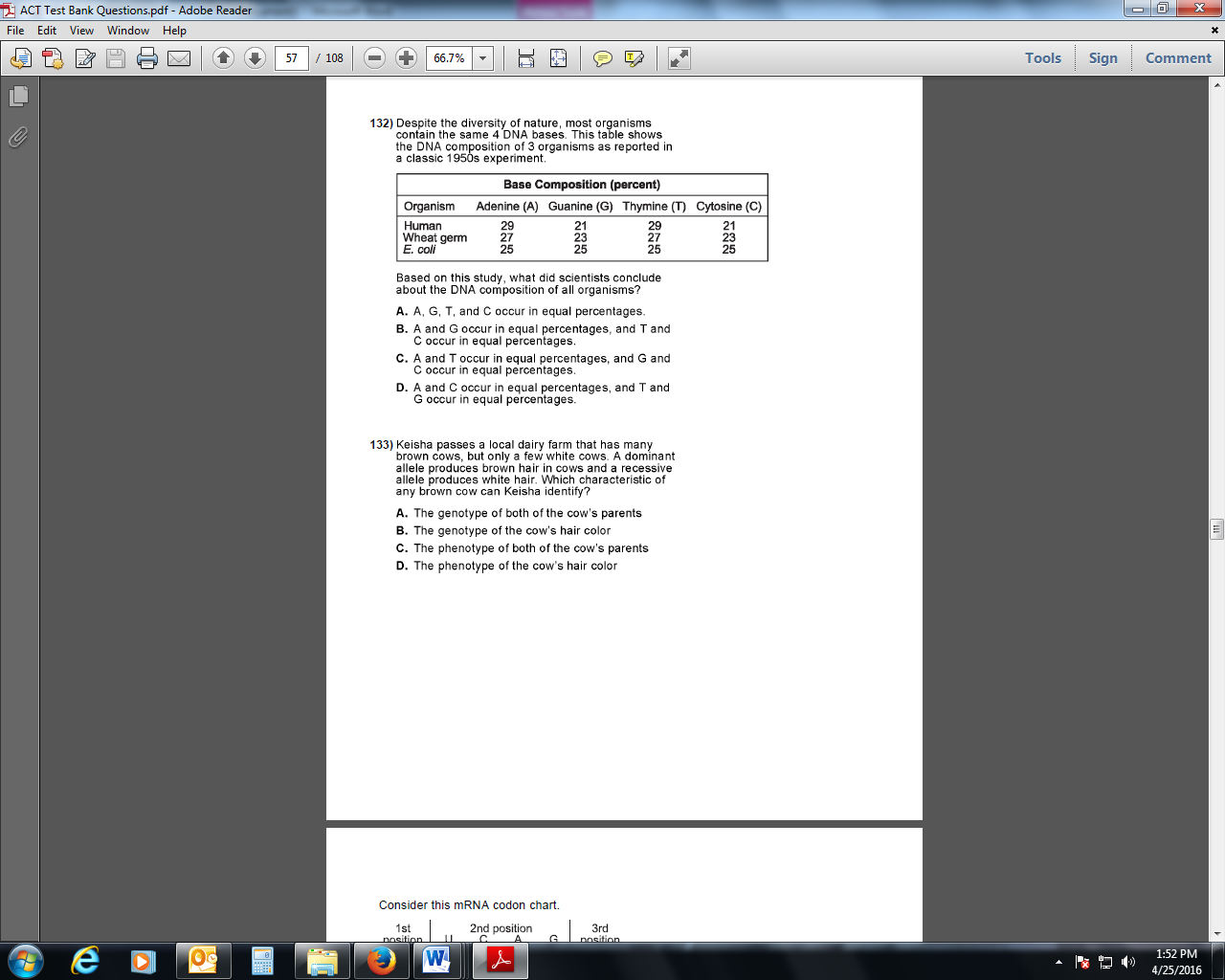 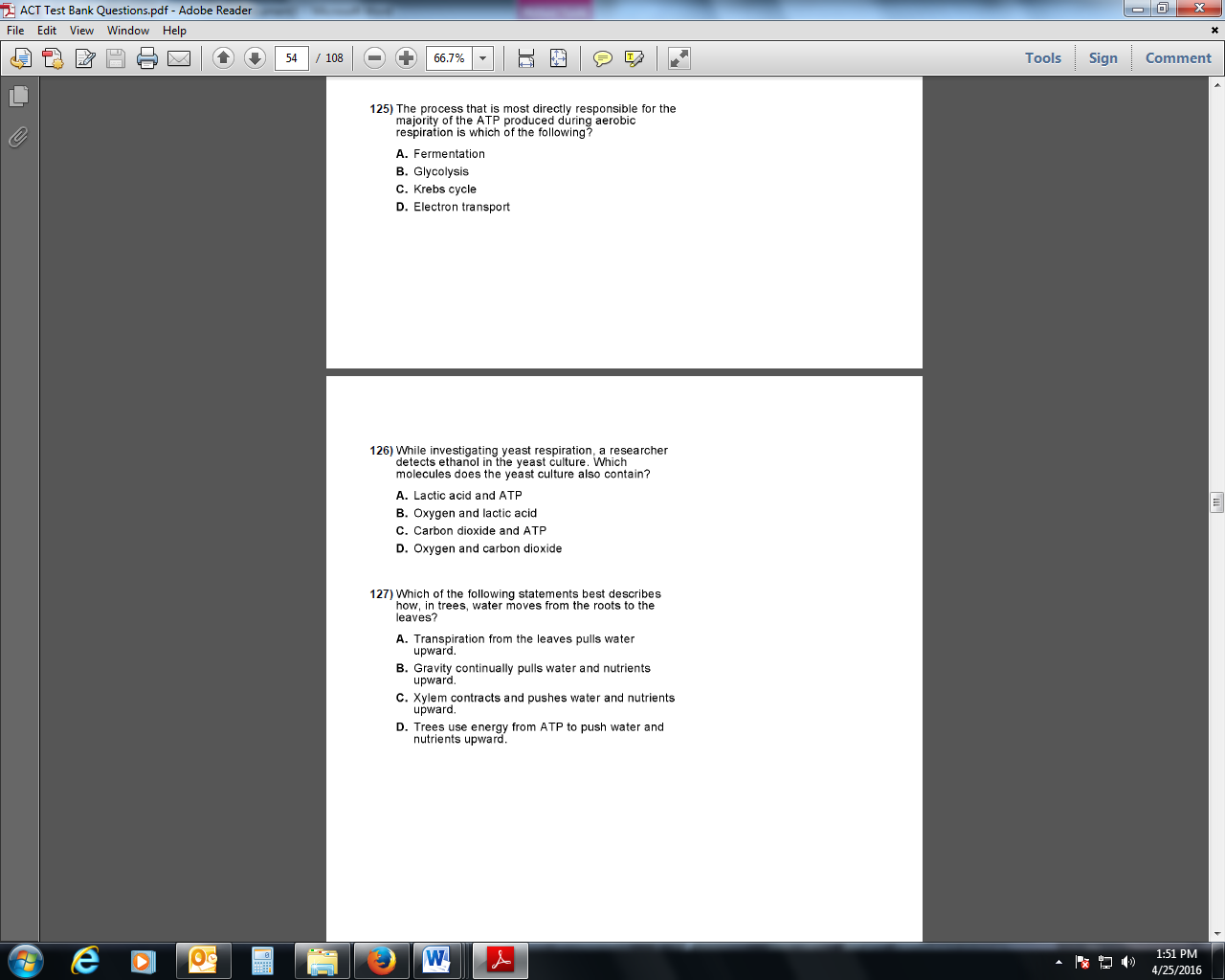 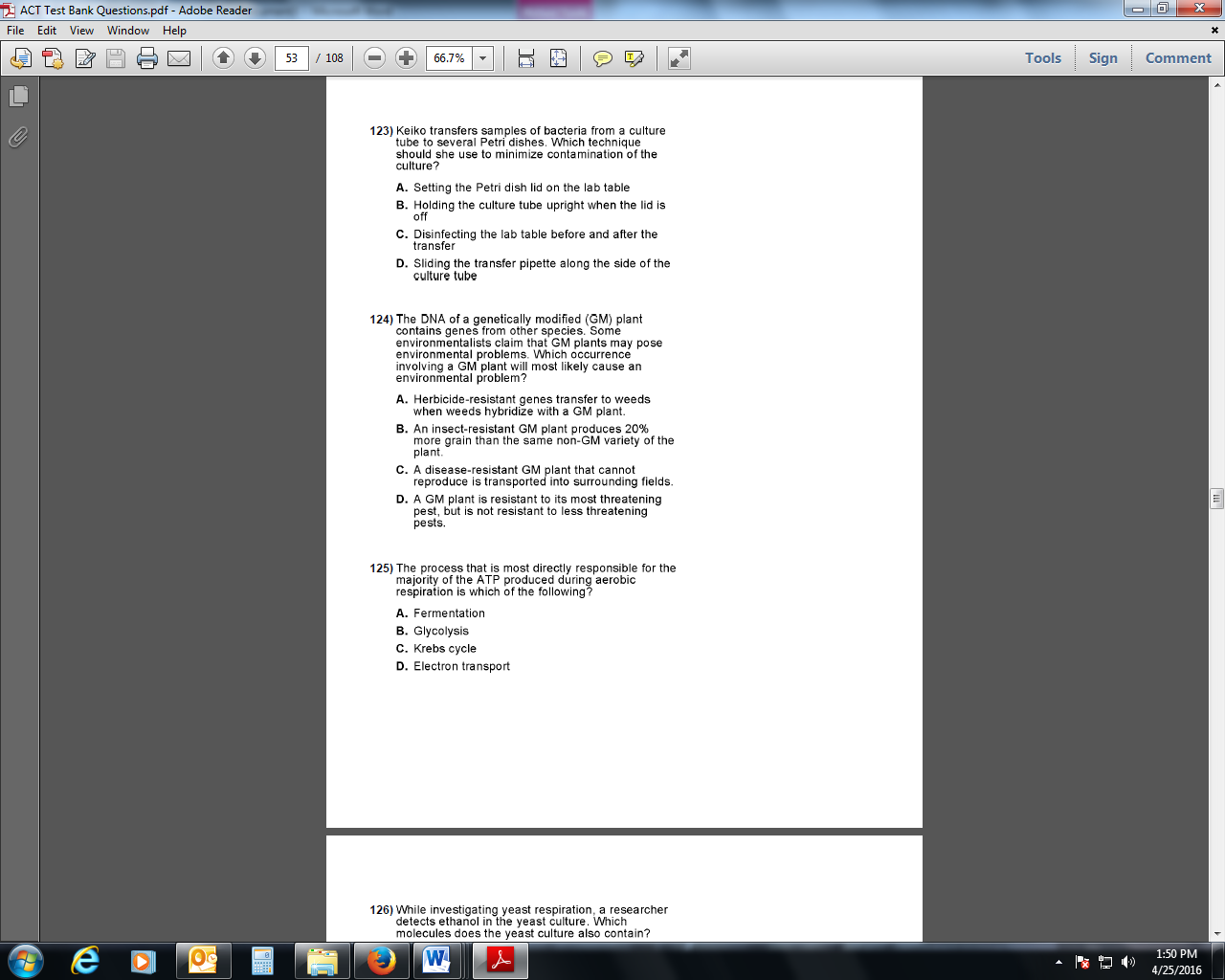 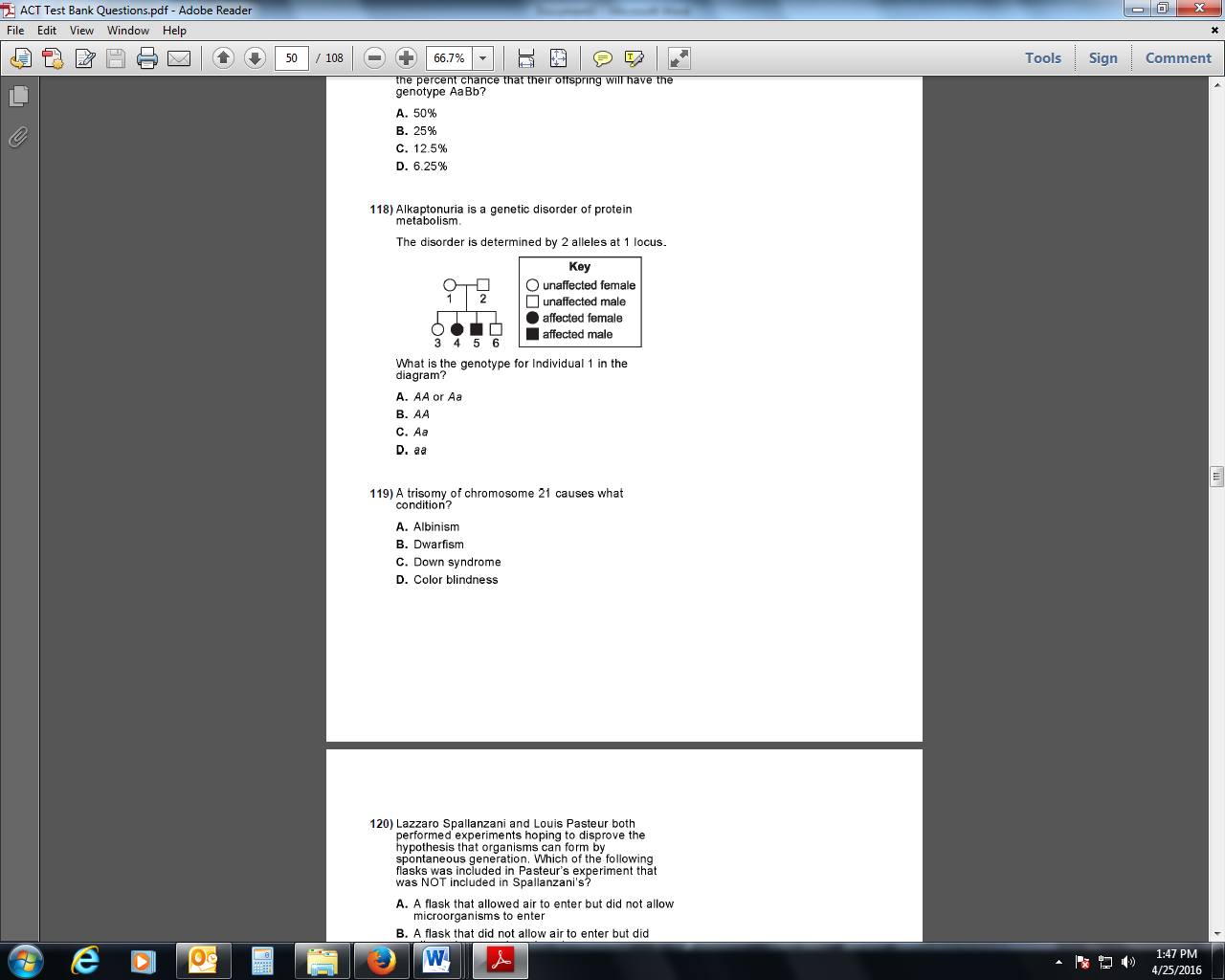 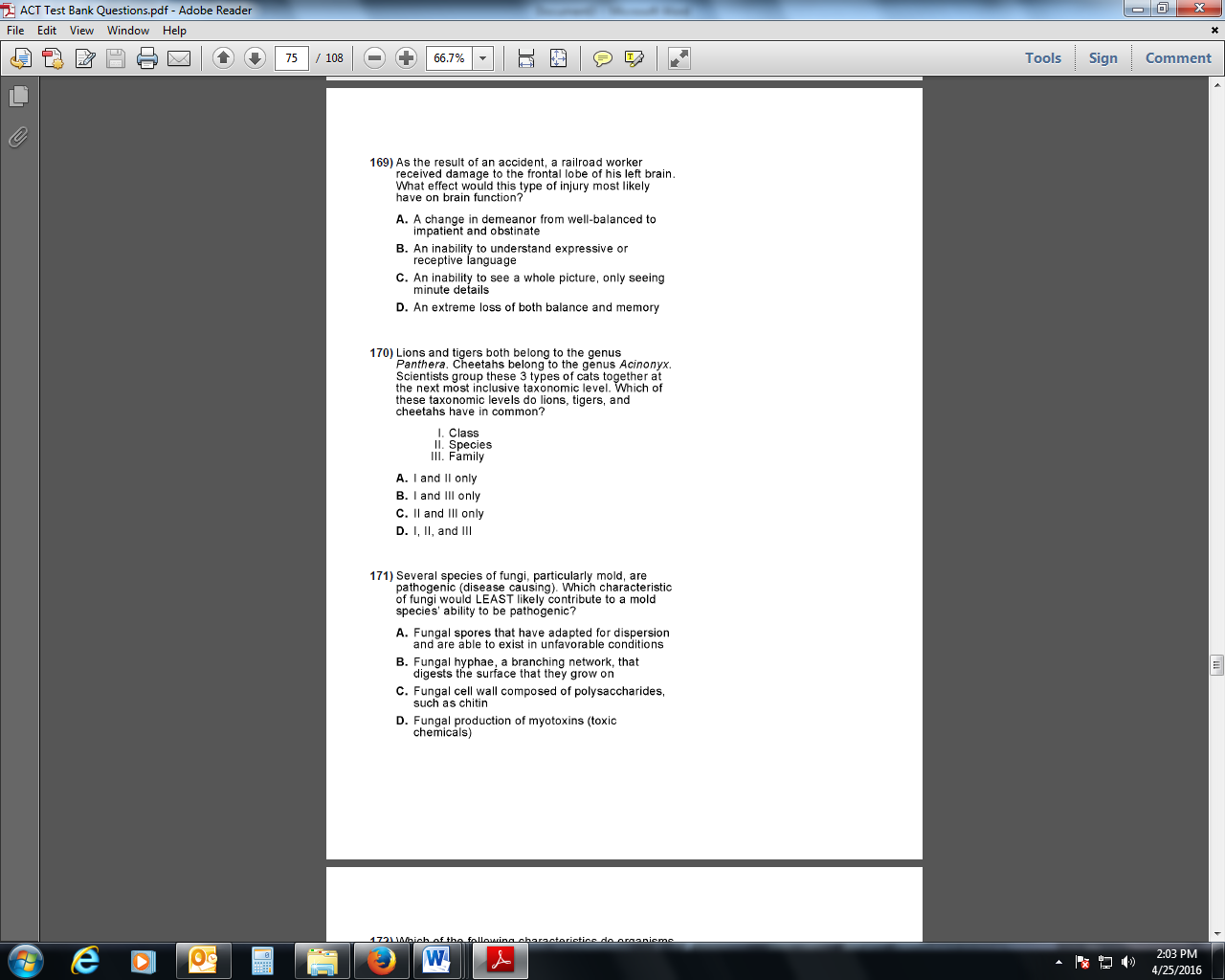 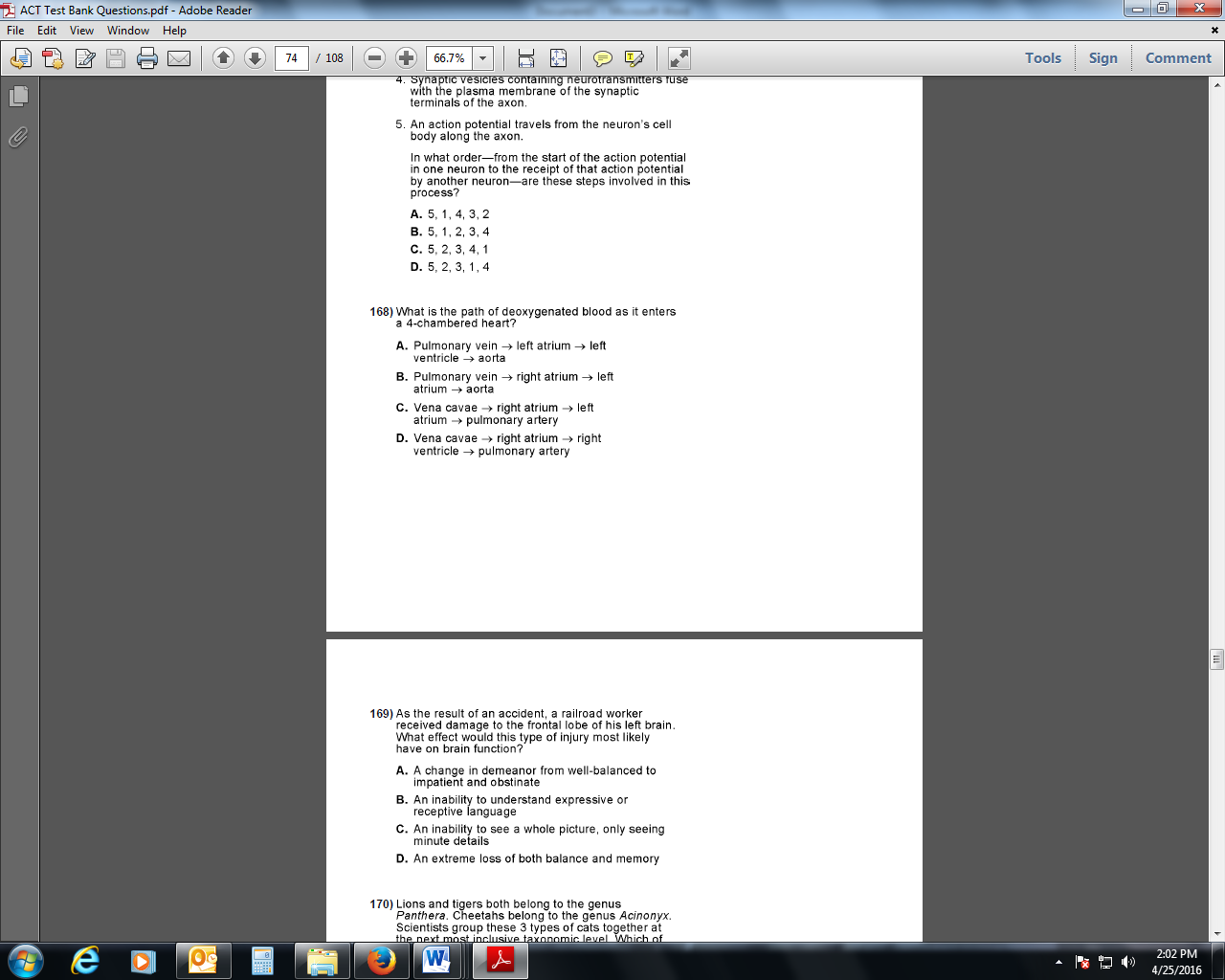 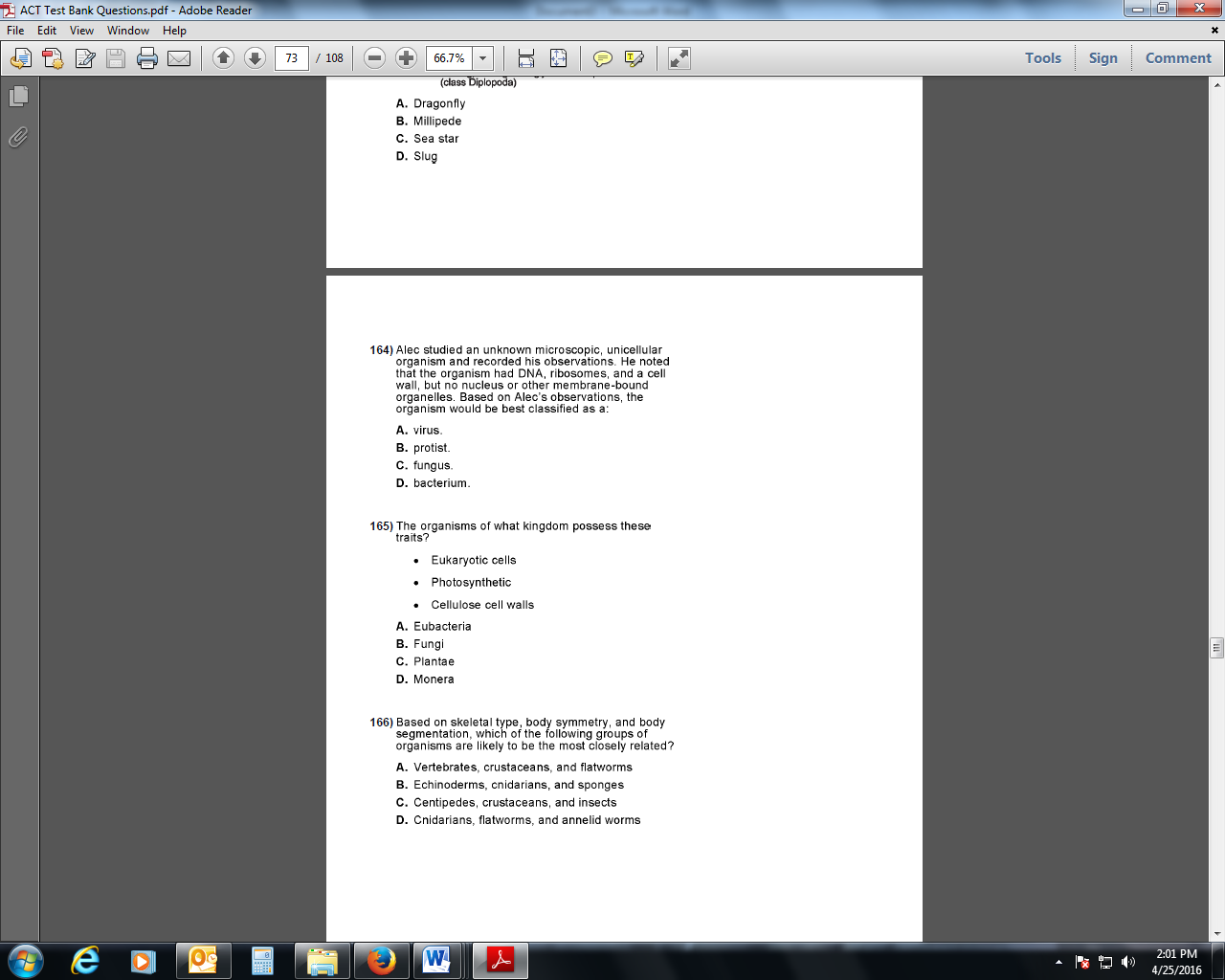 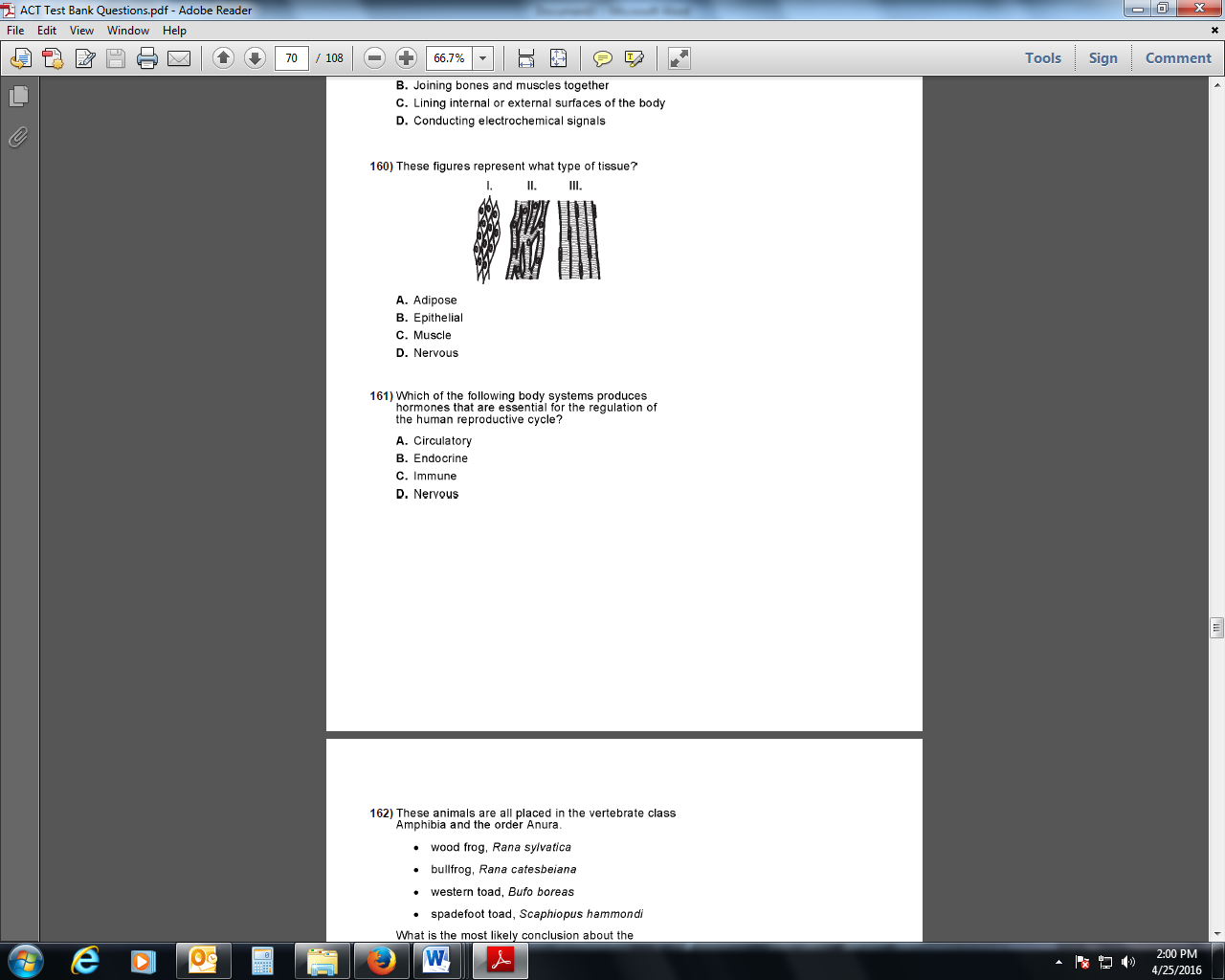 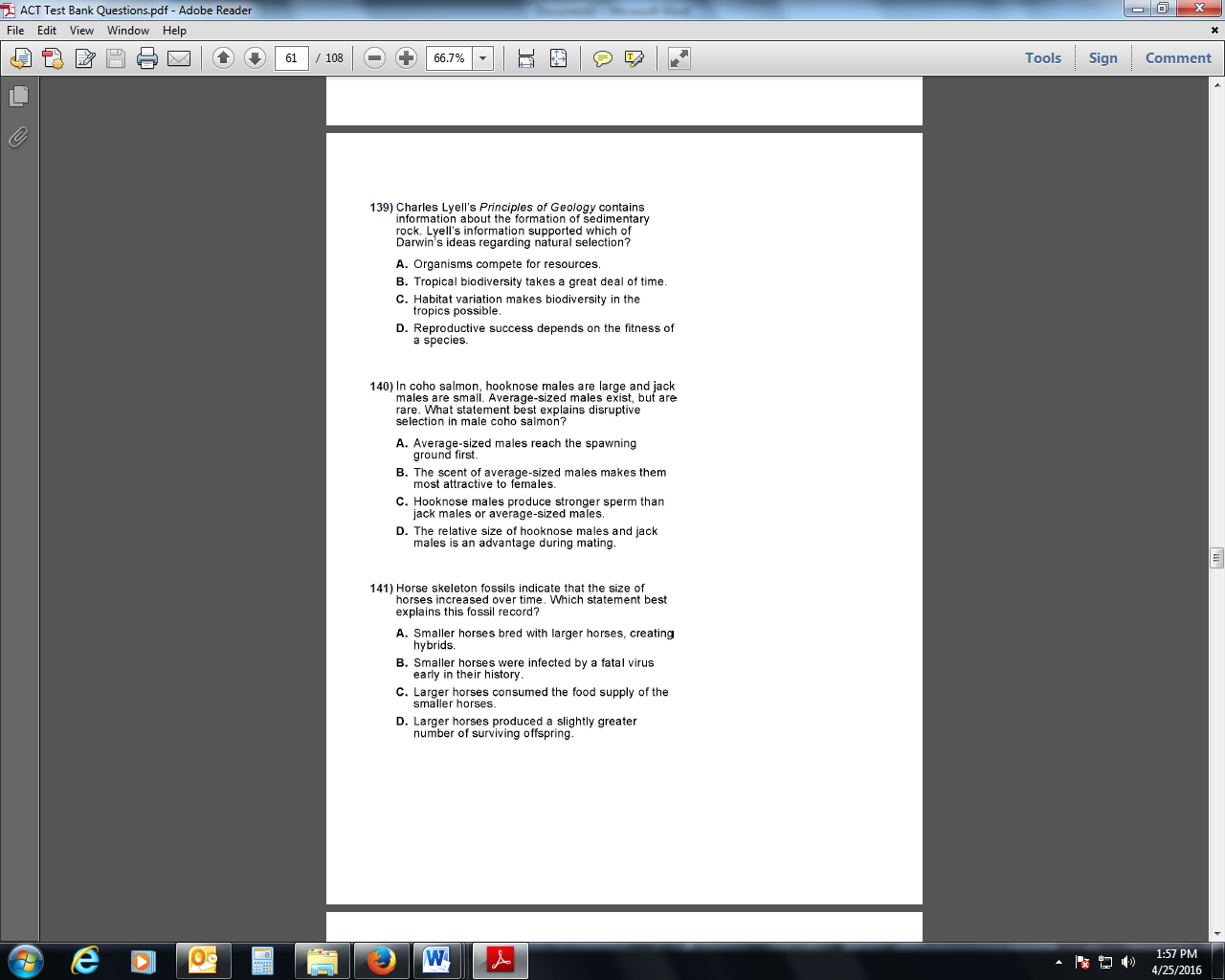 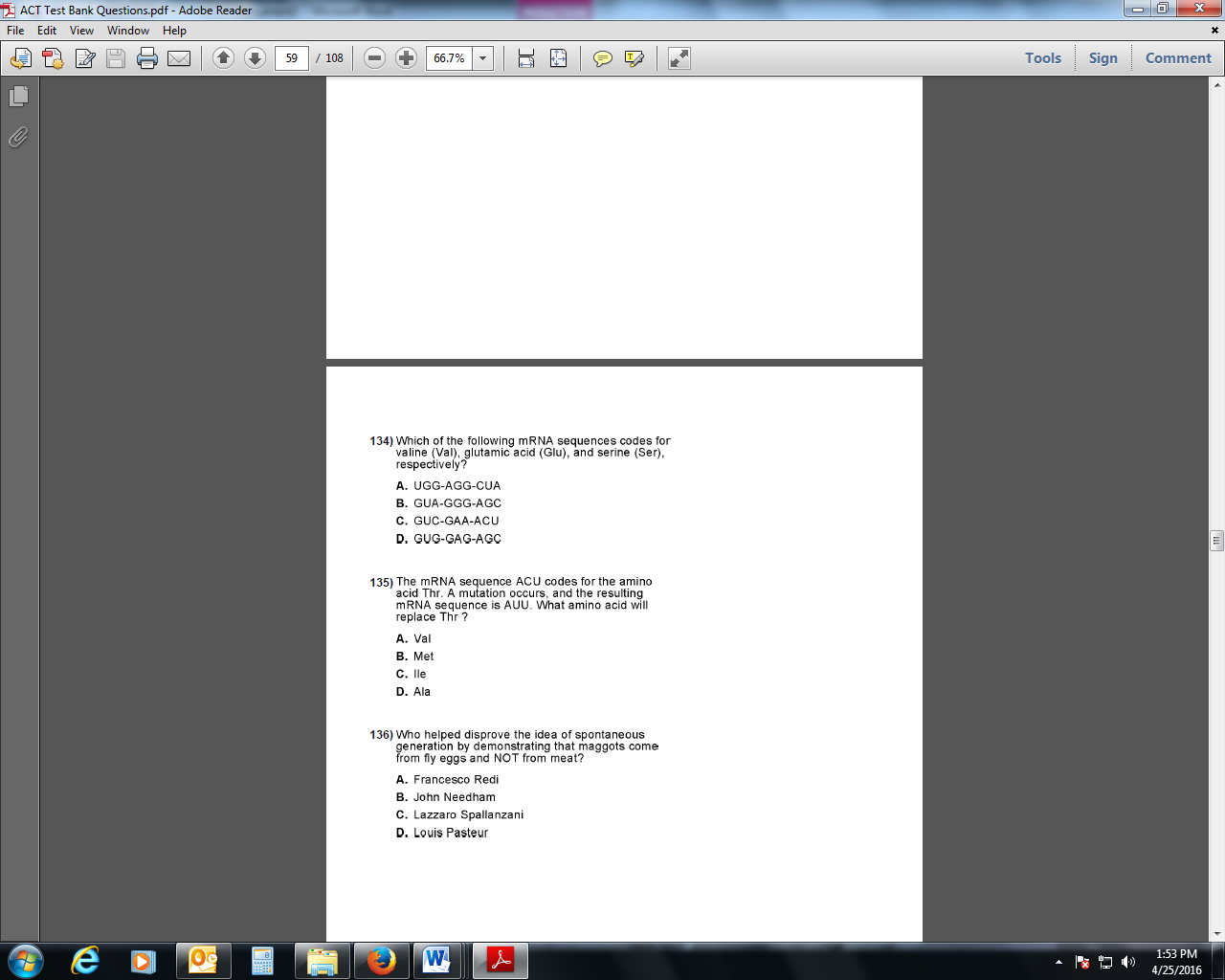 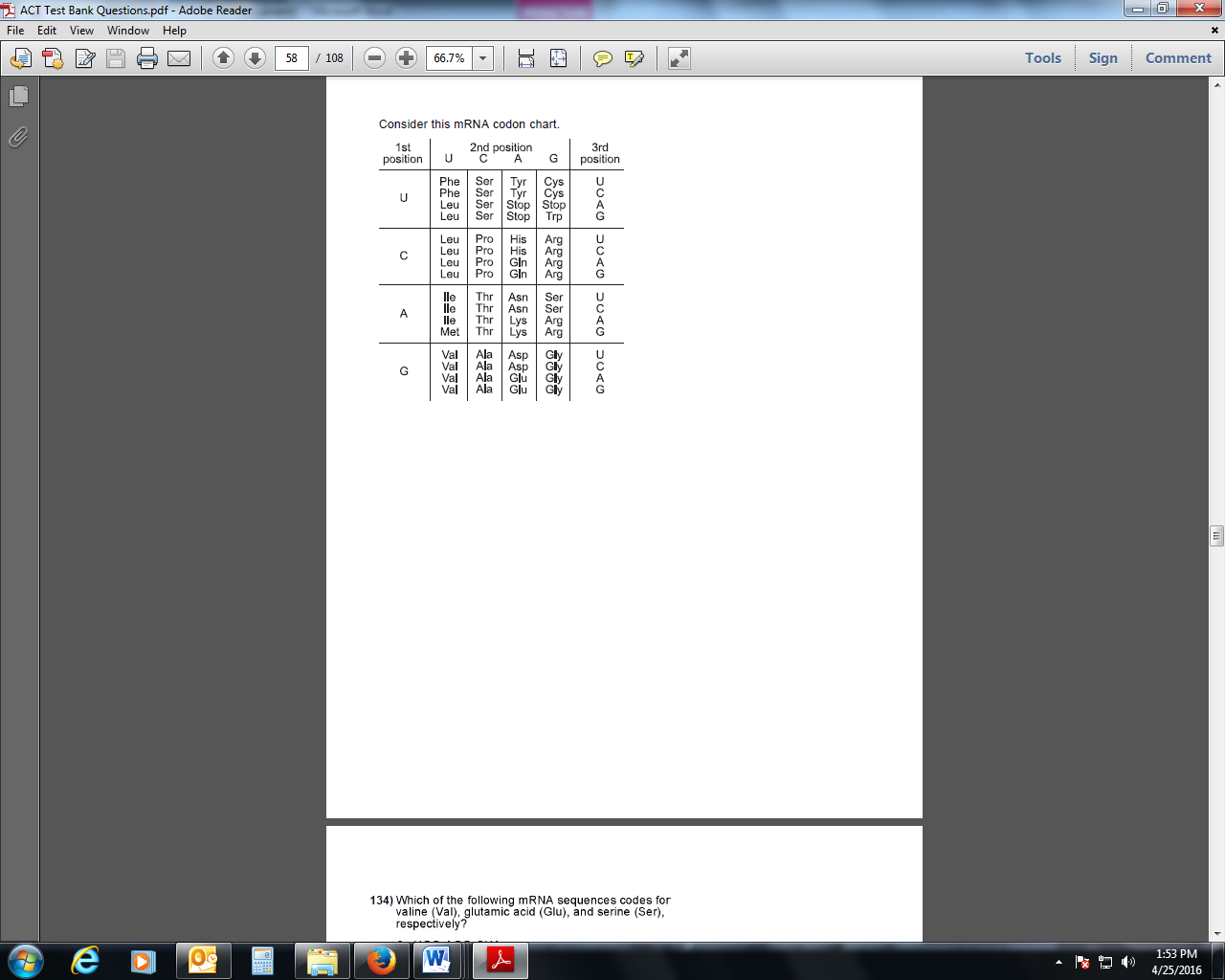 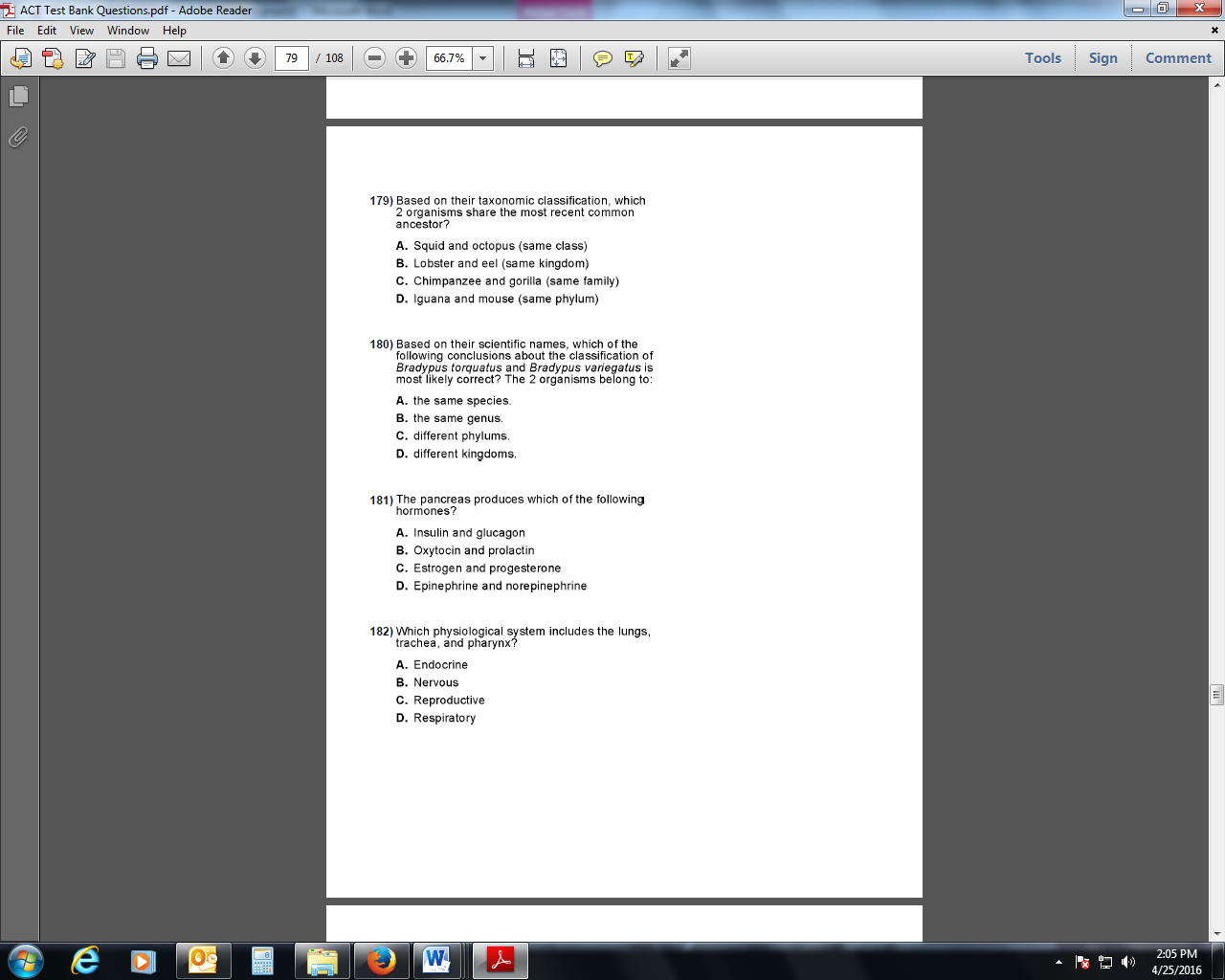 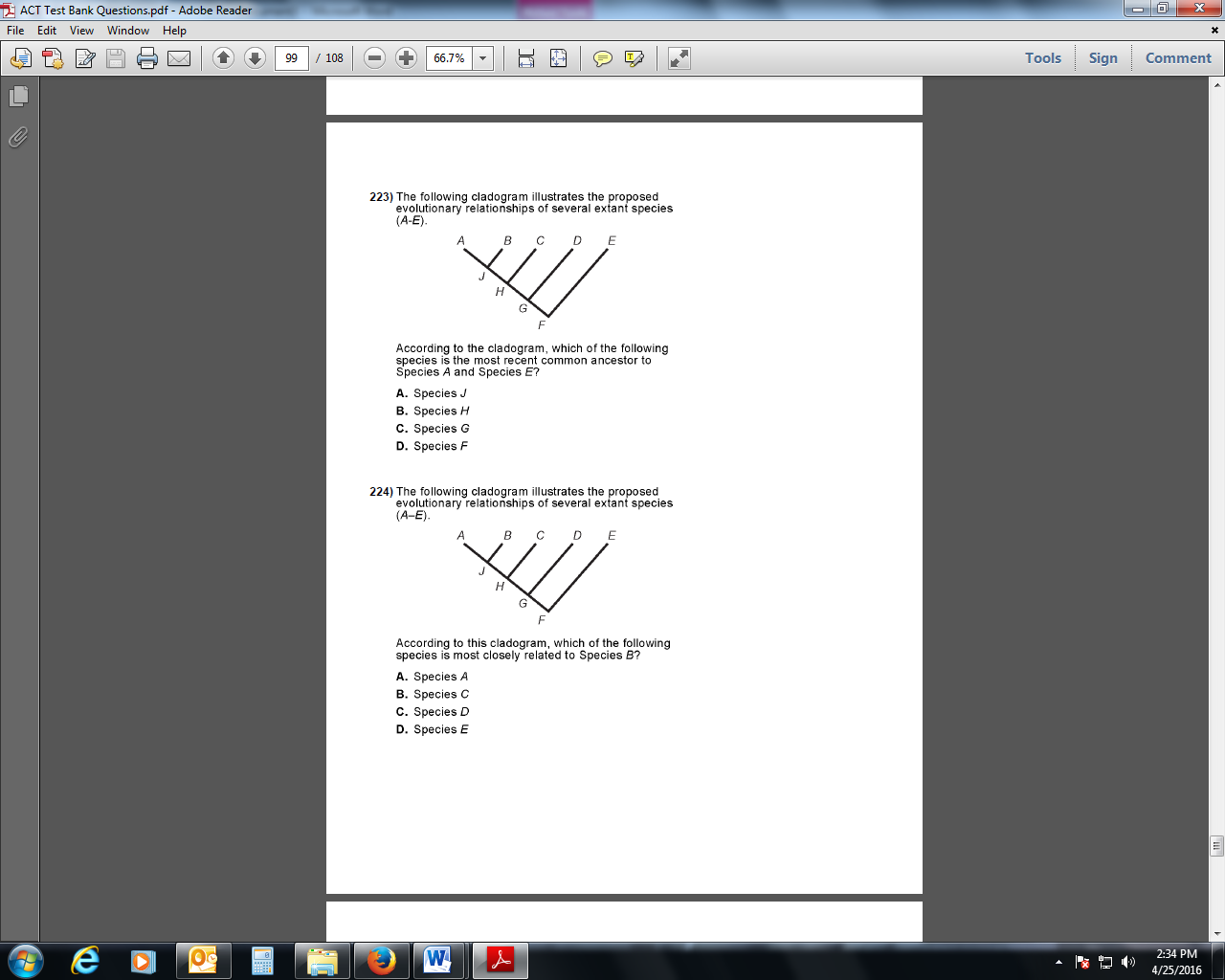 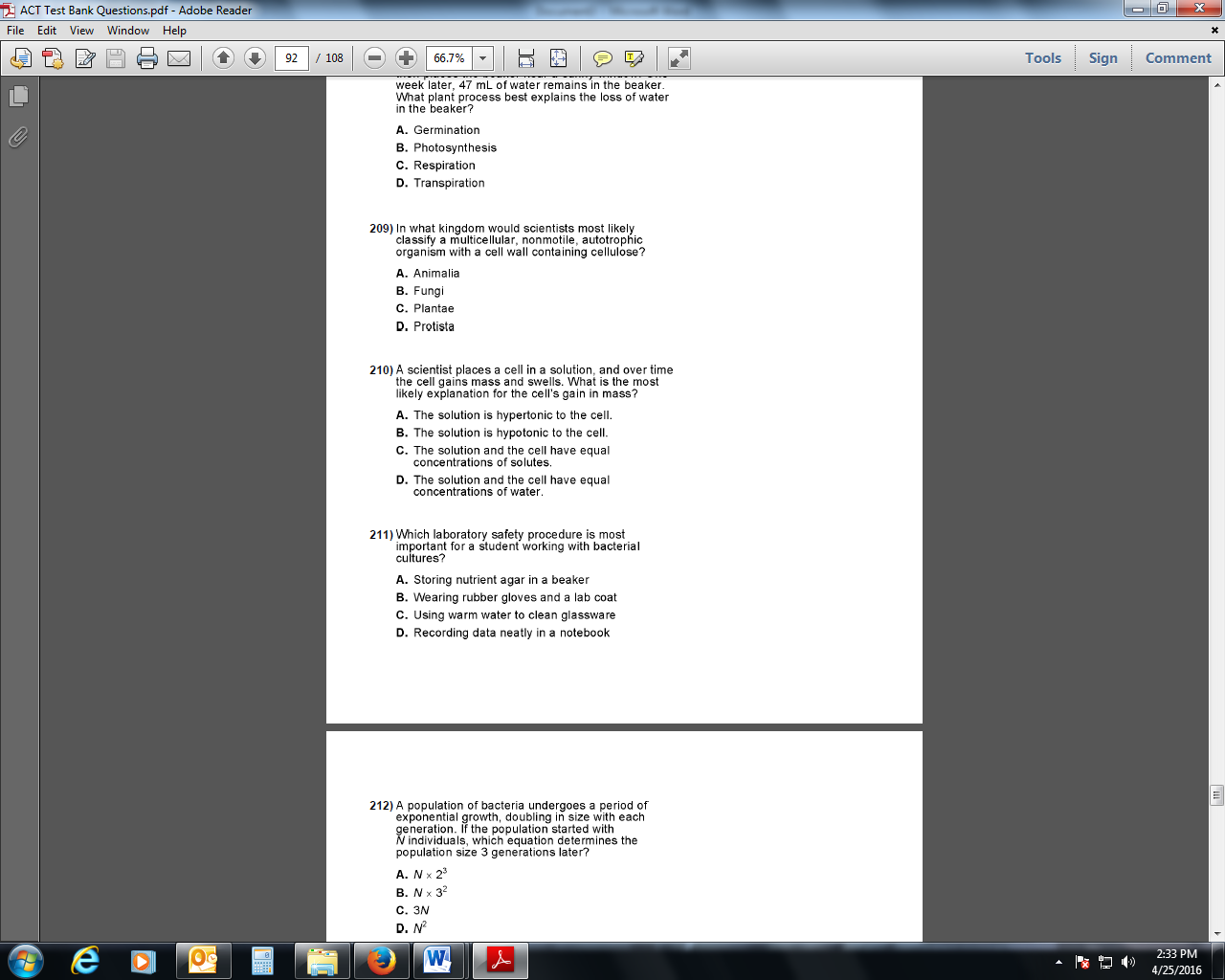 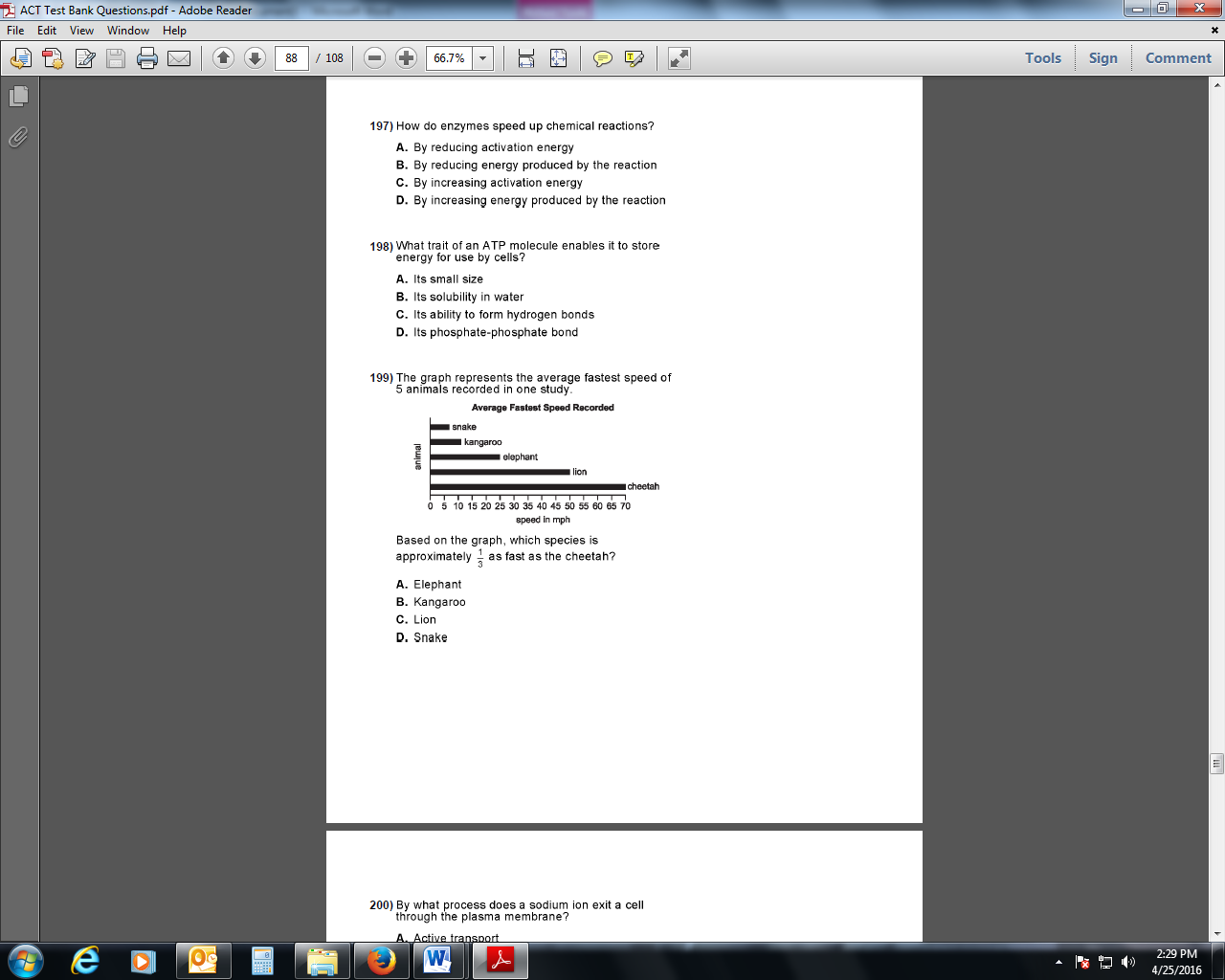 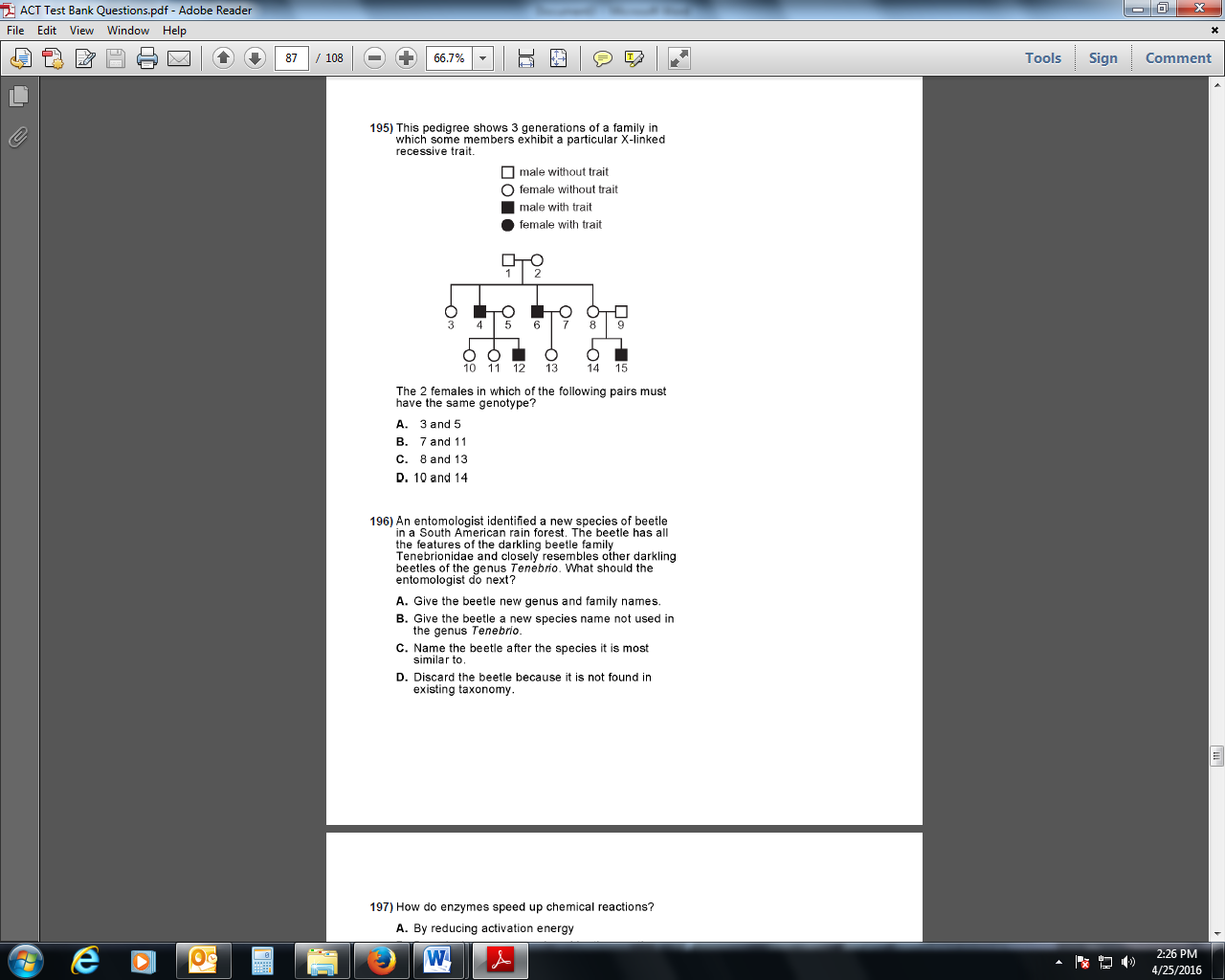 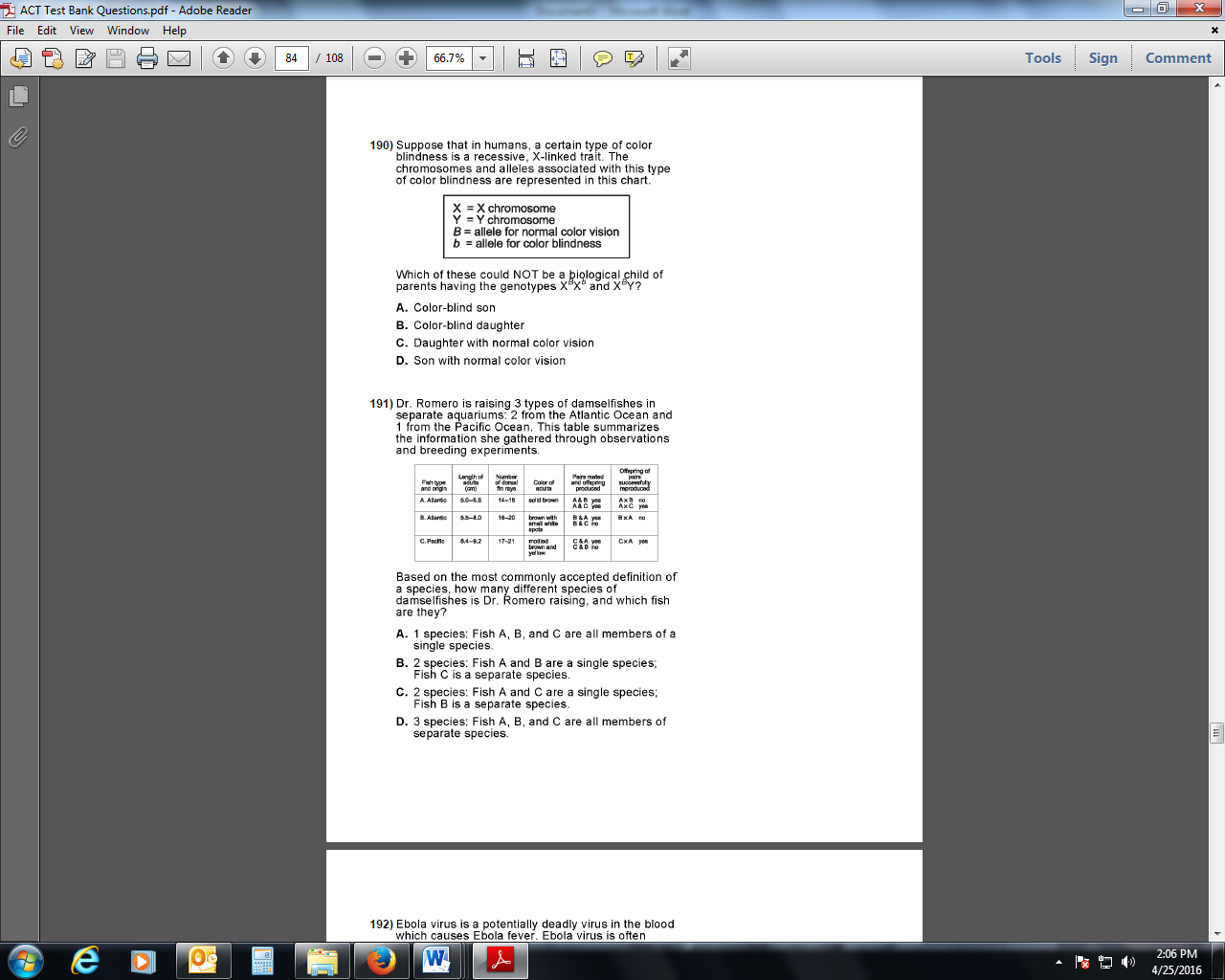 Answer Key1-A3-C4-C5-D7-D8-B9-C10-B11-A18-B19-D20-B28-B29-B30-A34-D35-A36-A47-D48-B51-B54-D57-C59-B62-D63-C65-A66-B67-B73-C74-C79-A82-D88-D89-B92-D93-B94-A95-A96-D97-D98-D99-B104-B107-C111-A114-C115-C116-D118-C119-C120-A121-D125-D126-C133-D134-C135-C136-A140-D141-D161-B164-D165-C168-D170-B180-B181-A182-D190-B195-C196-B197-A198-D199-A209-C210-B223-D224-A